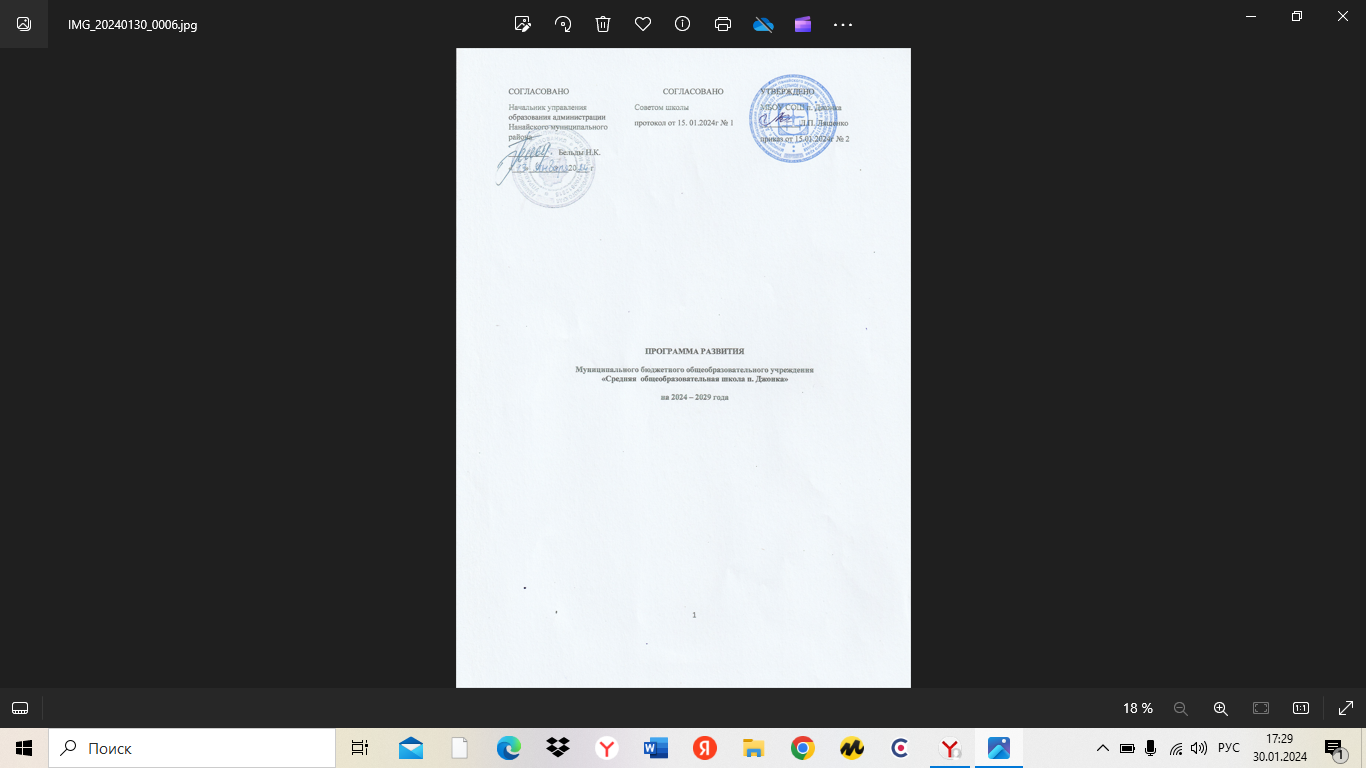 Паспорт Программы развитияИнформационная справка об ООПроблемно-ориентированный анализ текущего состояния и результатов самодиагностики.3.1. Результаты самодиагностики, установление уровня достижения результатов Проекта (баллы, уровень по каждому направлению и в целом). 3.2. Описание дефицитов по каждому магистральному направлению и ключевому условию.3.2.1. Описание возможных причин возникновения дефицитов, внутренних и внешних факторов влияния на развитие школы.3.2.2. Анализ текущего состояния и перспектив развития школы.Интерпретация результатов самодиагностики: 7. Критерии и показатели оценки реализации Программы развития.Результаты проблемно ориентированного анализа: Результаты проблемно-ориентированного анализа:А. Общий SWOT-анализ для выявления факторов внутренней и внешней среды деятельности ОО.Результаты проблемно ориентированного анализа: 4. Основные направления развития организации.4.1. Возможные действия, направленные на совершенствование деятельности по каждому магистральному направлению и ключевому условию.4.2. Управленческие решения, направленные на устранение причин возникновения дефицитов.5. Ожидаемые результаты реализации Программы развития (повышение, сохранение уровня).1. Выявлено соотношение характеристик основных процессов проектным.2. Проведён управленческий анализ, проектирование условий перехода наследующий уровень соответствия модели «Школа Минпросвещения России».3. Определён управленческий трек развития школы: -Модель Программы развития школы.4. Описаны условия перехода на следующий уровень соответствия модели«Школа Минпросвещения России» с учётом 4 магистральных направлений развития:- Творчество.- Профориентация.- Учитель. Школьные команды.- Школьный климат.5. Построена система персонифицированного профессионального развитияпедагогов и руководителей школы, обеспечивающую своевременную методическую подготовку с нацеленностью на достижение планируемых образовательных результатов.6. Сформирована предметно-пространственная среда в перспективецифровизации образования для расширения возможности индивидуализацииобразовательного процесса с нацеленностью на достижение планируемыхобразовательных результатов.7. Расширение возможности образовательного партнёрства для повышениякачества освоения содержания учебных предметов в практическом применении.8. Развитие управленческой модели школМеханизмы реализации Программы развития.7. Критерии и показатели оценки реализации Программы развития.Дорожная карта реализации Программы развития. НаименованиеСодержаниеПолное наименование ООМуниципальное бюджетное общеобразовательное учреждение «Средняя общеобразовательная школа п. Джонка»Документы, послужившие основанием для разработки Программы развитияФедеральный закон «Об образовании в Российской Федерации» от 29.12.2012 № 273-ФЗ.Концепция «Школа Министерства просвещения Российской Федерации»/ Министерство просвещения Российской Федерации Федеральное государственное бюджетное научное учреждение«Институт управления образованием Российской академии образования», 2022Федеральный проект «Цифровая образовательная среда» (п. 4.4 национального проекта «Образование», утв. президиумом Совета при Президенте РФ по стратегическому развитию и национальным проектам, протокол от 24.12.2018 № 16).Стратегии развития информационного общества в Российской Федерации на 2017 - 2030 годы, утвержденная указом Президента РФ от 09.05.2017 № 203.Основы государственной молодежной политики до 2025 года, утвержденные распоряжением Правительства РФ от 29.11.2014№ 2403-р.Концепция развития дополнительного образования детей до 2030 года, утвержденная распоряжением Правительства РФ от 31.03.2022 № 678-р.Стратегия развития воспитания в РФ на период до 2025 года, утвержденная распоряжением Правительства РФ от 29.05.2015№ 996-р.Приказ Минпросвещения России от 31.05.2021№ 286 «Об утверждении федерального государственного образовательного стандарта начального общего образования» (ФГОС-2021).Приказ Минпросвещения России от 31.05.2021 № 287 «Об утверждении федерального государственного образовательного стандарта основного общего образования» (ФГОС-2021).Устав МБОУ СОШ п. Джонка- Локальные акты МБОУ СОШ п. ДжонкаЦель Формирование и реализация модели современной школы, объединяющей детей и взрослых, обеспечивающей доступность качественного образования и равные возможности для всех обучающихся, их всестороннее развитие, здоровьесбережение, направленной на совершенствование системы профессиональной ориентации, воспитание патриотизма, российской гражданской идентичности, духовно-нравственной культуры на основе российских традиционных духовных и культурных ценностейКомплексные задачи Программы развития Проведение самодиагностики образовательной организации, определение уровня соответствия модели «Школа Минпросвещения»;Управленческий анализ и проектирование условий перехода на следующий уровень соответствия модели «Школа Минпросвещения».Выбор управленческого трека развития школы;Описание условий перехода на следующий уровень соответствия модели «Школа Минпросвещения» с учётом 8 магистральных направлений развития:Знание: качество и объективностьВоспитание.Здоровье.Творчество.Профориентация.Учитель. Школьные команды.Школьный климат.Образовательная среда.Построение системы персонифицированного профессионального развития педагогов и руководителя школы, обеспечивающую своевременную методическую подготовку с нацеленностью на достижение планируемых образовательных результатов.Формирование предметно-пространственной среды в перспективе цифровизации образования для расширения возможности индивидуализации образовательного процесса с нацеленностью на достижение планируемых образовательных результатов.Расширение возможности образовательного партнёрства для повышения качества освоения содержания учебных предметов в практическом применении.Развитие управленческой модели школы.Развитие направления работы с семьей (школа для ребёнка и для всей семьи).10.Независимая оценка качества образования, система внутреннего аудита.Планируемые результаты реализации Программы развитияВыявлено соотношение характеристик основных процессов проектным.Проведён управленческий анализ, проектирование условий перехода на следующий уровень соответствия модели «Школа Минпросвещения».Определён управленческий трек развития школы: - Модель Программы развития школы;Описаны условия перехода на следующий уровень соответствия модели «Школа Минпросвещения» с учётом 8 магистральных направлений развитияЗнание: качество и объективностьВоспитание.Здоровье.Творчество.Профориентация.Учитель. Школьные команды.Школьный климат.Образовательная среда.Построена	система	персонифицированного профессионального развития педагогов и руководителей школы, обеспечивающую своевременную методическую подготовку с нацеленностью на достижение планируемых образовательных результатов.Сформирована предметно-пространственная среда в перспективе цифровизации образования для расширения возможности индивидуализации образовательного процесса с нацеленностью	на	достижение	планируемых образовательных результатов.Расширение образовательного партнёрства для повышения качества освоения содержания учебных предметов в практическом применении.8.Развитие управленческой модели школы.Сведения о разработчиках Ляшенко Л.П.- директор МБОУ СОШ п. Джонка;Иванова Н.А. - заместитель директора по УВР, Скрипникова Т.Ю. - заместитель директора по ВРПериод реализацииУказать сроки реализации Программы развития 2024 – 2028 гЭтапы реализации Программы развития1 этап (подготовительный) январь – август 2024 года: подготовка локальных актов; подготовка родительской общественности к изменениям в образовательной деятельности.2 этап (реализация) сентябрь 2024 – ноябрь 2028 года: основные мероприятия; реализация проектов.3 этап (обобщающий) июнь – декабрь 2029 года: рефлексивный анализ и принятие управленческих решений по перспективе развития организации.I этап – подготовительный (январь – август 2024 года)Аналитико-диагностическая деятельность.Задачи:-анализ состояния учебно-воспитательного процесса;-информационно-просветительская работа среди педагогической и родительской общественности с целью подготовки к изменениям в образовательной деятельности школы;-подготовка локальных актов;- разработка методического обеспечения деятельности школы для реализации магистральных направлений и создания ключевых условий реализации Программы;- определение стратегии и тактики развития школы.II этап – реализация (сентябрь 2024 – ноябрь 2028 года)Задачи:- реализация мероприятий дорожной карты программы развития;- корректировка решений в сфере управления образовательной деятельности;- совершенствование	механизмов	реализации	программы развития;- достижение школой уровня соответствия статусу «Школа Минпросвещения» не ниже среднего.III этап – обобщающий (июнь – декабрь 2029 года)Задачи:- отработка и интерпретация данных за 5 лет;- соотнесение	результатов	реализации	программы с поставленными целями и задачами;- определение перспектив и путей дальнейшего развития.Порядок финансирования Программы развитияИсточники финансирования Программы развития:- бюджетные средства- внебюджетные средстваКонтроль реализации Управление реализацией Программы осуществляется администрацией школы. Корректировка Программы осуществляется педагогическим советом школы; Советом школы.Результаты контроля и реализации Программы представляются ежегодно на заседании педагогического совета школы, включаются в отчёт по самообследованию и публикуются на сайте Школы.НаименованиеСодержаниеОсновные сведения об ООМуниципальное бюджетное общеобразовательное учреждение «Средняя  общеобразовательная школа п. Джонка»Дату создания 1934 гИНН: 2714006690Учредитель: Управление образования администрации Нанайского муниципального района Хабаровского края в лице начальника Управления образования администрации Нанайского муниципального района Хабаровского края.Лицензия № Л035-01286-27/00237455 Выдана 14декабря 2022 года министерство образования и науки Хабаровского краяРоссийская Федерация, 682362, Хабаровский край, Нанайский район, п. Джонка, ул. Комсомольская, 44Контакты: тел. 84215644285;адрес электронной почты ОО: djonkaschool@mail.ru; адрес официального сайта ОО в сети «Интернет»:  mou-djonka.obrnan.ru Сведения 
об обучающихся Младшая дошкольная группа –19 чел., из них 0 чел. обучающихся с ЗПР, 0 чел. детей-инвалидовСтаршая дошкольная группа – 23 чел., из них 0 чел. обучающихся с ЗПР, 0 чел. детей-инвалидовНачальное звено – 70 чел., из них 14 чел. обучающихся с ЗПР, 0 чел. детей-инвалидовОсновное звено – 65 чел., из них 19 чел. обучающихся с ЗПР, 4 чел. детей-инвалидовСреднее звено - 15, ЗПР и детей - инвалидов - нет Наполняемость классов школы – 161Краткая характеристика организационно-педагогических условийВ основу положена четырехуровневая структура управления.Первый уровень структуры –уровень директора (по содержанию – это уровень стратегического управления). Директор определяет совместно с педагогическим советом, общим собранием работников школы и Советом образовательной организации стратегию развития учреждения, представляет её интересы в государственных и общественных инстанциях. Директор несет персональную юридическую ответственность за организацию жизнедеятельности учреждения, создает благоприятные условия для развития учреждения.На втором уровне структуры (по содержанию – это тоже уровень стратегического управления) функционируют традиционные субъекты управления:  Совет школы, Педагогический совет, Общее собрание работников школы.Третий уровень структуры управления структуры управления – уровень учителей, воспитателей, других педагогических работников (по содержанию – это уровень оперативного управления) и обслуживающего персонала. Методические объединения – объединяют педагогов одной образовательной области.Четвертый уровень организационной структуры – уровень учащихся. По содержанию – это тоже уровень оперативного управления, но из-за особой специфичности субъектов, этот уровень скорее можно назвать уровнем «самоуправления».Реализуемые образовательные программы:- основная образовательная программа дошкольного образования (дошкольные группы)-основная образовательная программа начального общего образования(1 -  4 классы);-основная образовательная программа основного общего образования (5 - 9 классы);- образовательная программа среднего общего образования (10-11 классы)-дополнительное образование детей и взрослых.Направления внеурочной деятельности:-Спортивно-оздоровительная деятельность-Проектно-исследовательская деятельность-Коммуникативная деятельность-Художественно-эстетическая творческая деятельность-Информационная культура-Чтение с увлечением!-Интеллектуальные марафоны-Профориентационная деятельностьПреподавание учебных дисциплин ведётся на очной основе и на русском языке.В условиях реализации требований ФГОС наиболее актуальными становятся технологии: информационно – коммуникационная технология, проектная технология, развивающего обучения, кейс – технология, уровневой дифференциации.Сведения о режиме деятельностиРежим деятельности: понедельник - пятница с 8:00  - 20:00, обучение в 1смену, 5-ти дневная учебная неделя, по четвертям.Сведения о работниках ОООбщее количество работников- 45 чел. педагогических работников - 1 чел.  учителей - 13;  воспитатели дошкольных групп – 3,  музыкальный работник – 1,педагог-психолог - 0, учителя-логопеды - 0, социальные педагоги - 0, советник директора по воспитанию - 0доля всех работников с высшим образованием – 40 %;доля	учителей,	имеющих	высшую/первую квалификационную категорию – 87,5 %;выпускники школы – работники ОО - 33молодые специалисты - 0Краткая характеристика окружающего социума, наличие социальных партнеровБиблиотека п. ДжонкаДом культуры п. ДжонкаФГБУ «Заповедное Приамурье», филиал «Анюйский парк»Администрация п. ДжонкаЦБР с. Троицкое ПДН ОВД Нанайского районаООО «Амур Минералс»№Показатель оцениванияЗначение оцениванияБалльная оценкаМагистральное направление, ключевое условиеКритерийДефицитыУправленческие действия/решения1Реализация учебно-исследовательской и проектной деятельности(критический показатель)Обучающиеся участвуют в реализации проектной и/или исследовательской деятельности1Магистральное направление «Знание»Образовательный процесс2Реализация учебных планов одного или нескольких профилей обучения и (или) индивидуальных учебных планов (критический показатель)Реализация не менее 2 профилей  и нескольких различных индивидуальных учебных планов3Магистральное направление «Знание»Образовательный процесс3Реализация федеральных рабочих программ по учебным предметам (1‒11 классы) (критический показатель) (с 1 сентября 2023 года)100% учителей используют программы учебных предметов, содержание и планируемые результаты которых не ниже соответствующих содержания и планируемых результатов федеральных рабочих программ учебных предметов1Магистральное направление «Знание»Образовательный процесс4Обеспеченность учебниками и учебными пособиямиОбеспечено учебниками в полном объеме1Магистральное направление «Знание»Образовательный процессНе актуализирован перечень учебников и учебных пособий согласно ФПУ для обеспечения ООП.Применение электронного учета библиотечного фонда.4Обеспеченность учебниками и учебными пособиямиОбеспечено учебниками в полном объеме1Магистральное направление «Знание»Образовательный процессОтсутствие внебюджетных фондов.Привлечение внебюджетных фондов (грантов, инвестиций).4Обеспеченность учебниками и учебными пособиямиОбеспечено учебниками в полном объеме1Магистральное направление «Знание»Образовательный процессОтсутствие перспективного прогнозирования контингента обучающихся.Прогнозирование динамики контингента обучающихся, разработка перспективного плана закупки учебников.4Обеспеченность учебниками и учебными пособиямиОбеспечено учебниками в полном объеме1Магистральное направление «Знание»Образовательный процессНеэффективное распределение и использование финансовых ресурсов.Разработка системы контроля использования финансовых ресурсов.4Обеспеченность учебниками и учебными пособиямиОбеспечено учебниками в полном объеме1Магистральное направление «Знание»Образовательный процессОтсутствие своевременного обеспечения учебниками и учебными пособиями в полном объеме.Изучение нормативной базы (федеральный перечень учебников).Проведение анализа наличия в полном объеме учебников и учебных пособий.Организация поиска и обмена учебниками с другими общеобразовательными организациями.Обеспечение регулярного контроля своевременногого оформления  заказа на обеспечение общеобразовательной организации учебниками и учебными пособиями в полном объеме.5Применение электронных образовательных ресурсов (ЭОР) из федерального перечняПредусмотрено1Магистральное направление «Знание»Образовательный процесс6Углубленное изучение отдельных предметовУглубленное изучение одного или более предметов реализуется не менее чем в одном классе одной из параллелей со 2 по 9 класс 1Магистральное направление «Знание»Образовательный процессНедостаточная работа по формированию интереса и мотивации обучающихся к углубленному изучению отдельных предметов.  Организация психолого-педагогической диагностики по выявлению образовательных  интересов и потребностей, способностей и талантов обучающихся.Организация индивидуальной работы с родителями обучающихся по изучению образовательных запросов и ожиданий.Проведение разъяснительной работы (индивидуальной, групповой) с обучающимися, родителями (законными представителями) о важности углубленного изучения предметов для развития способностей и профессионального самоопределения.Проведение разъяснительной работы с обучающимися, их родителями (законными представителями) о необходимости углубленного изучения отдельных предметов для интеллектуального развития, подготовки к продолжению обучения образовательных организациях высшего и среднего профессионального образования.6Углубленное изучение отдельных предметовУглубленное изучение одного или более предметов реализуется не менее чем в одном классе одной из параллелей со 2 по 9 класс 1Магистральное направление «Знание»Образовательный процессНесовершенная система финансирования ИУП.Усовершенствование системы контроля за использованием финансовых ресурсов,   обеспечивающих  реализацию ООП, в том числе углубленное изучение отдельных предметов в рамках ИУП.6Углубленное изучение отдельных предметовУглубленное изучение одного или более предметов реализуется не менее чем в одном классе одной из параллелей со 2 по 9 класс 1Магистральное направление «Знание»Образовательный процессНе используются возможности реализации образовательной программы в сетевой форме. Создание условий для реализации ООП в сетевой форме: выявление дефицитов, заключение сетевых договоров, мониторинг.Создание муниципального «ресурсного центра», в котором дети изучают углубленные курсы, а предметы на базовом уровне проходят в школах «у дома».6Углубленное изучение отдельных предметовУглубленное изучение одного или более предметов реализуется не менее чем в одном классе одной из параллелей со 2 по 9 класс 1Магистральное направление «Знание»Образовательный процессОтсутствие системы изучение интересов и запросов обучающихся и их родителей (законных представителей).Организация психолого-педагогической диагностики по выявлению образовательных  интересов и потребностей, способностей и талантов обучающихся.Организация индивидуальной работы с родителями обучающихся по изучению запросов и ожиданий.Назначение педагога-куратора для индивидуального сопровождения обучающегося: консультирования по выбору предметов ГИА, по определнию профиля, личного образовательного маршрута и т. д.Индивидуальная работа с родителями детей по принятию идей персонализации в образовательной деятельности.6Углубленное изучение отдельных предметовУглубленное изучение одного или более предметов реализуется не менее чем в одном классе одной из параллелей со 2 по 9 класс 1Магистральное направление «Знание»Образовательный процессОтсутствие системы формирования запроса.Автоматизизация системы формирования и обработки образовательных запросов.6Углубленное изучение отдельных предметовУглубленное изучение одного или более предметов реализуется не менее чем в одном классе одной из параллелей со 2 по 9 класс 1Магистральное направление «Знание»Образовательный процессОтсутствие практики взаимозачета результатов, полученных в иных организациях.Принятие локально-нормативных актов по взаимозачету образовательных результатов.6Углубленное изучение отдельных предметовУглубленное изучение одного или более предметов реализуется не менее чем в одном классе одной из параллелей со 2 по 9 класс 1Магистральное направление «Знание»Образовательный процессНедостаточная работа по обеспечению требований ФГОС по реализации углубленного изучения отдельных предметов.Проведение самообследования ресурсных (материально-технических, информационных) условий для организации углубленного изучения отдельных предметов.Осуществление анализа содержания образовательных программ, программ учебных предметов.Проведение диагностических исследований по   выявлению способностей, одаренности, образовательных потребностей обучающихся.6Углубленное изучение отдельных предметовУглубленное изучение одного или более предметов реализуется не менее чем в одном классе одной из параллелей со 2 по 9 класс 1Магистральное направление «Знание»Образовательный процессНизкий уровень профессиональной предметно-методической компетентности педагогических работников в осуществлении углубленного изучения отдельных предметов.Организация адресной методической помощи педагогам в организации углубленного изучения отдельных предметов.Использование методологий менторства и наставничества для персонифицированной помощи педагогическим работникам в организации углубленного изучения отдельных предметов.Обеспечение прохождения курсов повышения квалификации по вопросам методики преподавания предмета на углубленном уровне.Повышение мотивации учителя к преподаванию предмета на углубленном уровне, актуализация мер морального и материального стимулирования.6Углубленное изучение отдельных предметовУглубленное изучение одного или более предметов реализуется не менее чем в одном классе одной из параллелей со 2 по 9 класс 1Магистральное направление «Знание»Образовательный процессОтсутствие педагогических работников, способных обеспечить углубленное изучение отдельных предметов.Использование сетевых форм реализации образовательных программ изучения отдельных предметов.Привлечение специалистов/педагогических работников из других образовательных организаций для углубленного изучения отдельных предметов.Развитие партнерства с вузами, привлечение университетских преподавателей для реализации углубленного изучения отдельных учебных предметов. Создение муниципального «ресурсного центра», в котором обеспечивается изучение отдельных предметов на углубленном уровне.7Реализация и соблюдение требований локального акта, регламентирующего формы, порядок, периодичность текущего контроля успеваемости и промежуточной аттестации обучающихся (критический показатель)100% учителей и членов управленческой команды школы соблюдают требования локального акта, регламентирующего формы, порядок, периодичность текущего контроля успеваемости и промежуточной аттестации обучающихся1Магистральное направление «Знание»Функционирование объективной внутренней системы оценки качества образования8Реализация и соблюдение требований локального акта, регламентирующего внутреннюю систему оценки качества образования (критический показатель)100% учителей и членов управленческой команды школы соблюдают требования локального акта, регламентирующего формы, порядок, периодичность текущего контроля успеваемости и промежуточной аттестации обучающихся1Магистральное направление «Знание»Функционирование объективной внутренней системы оценки качества образования9Планирование оценочных процедур с учетом графиков проведения федеральных и региональных (при наличии) оценочных процедур (сводный график оценочных процедур размещен на официальном сайте школы)Да1Магистральное направление «Знание»Функционирование объективной внутренней системы оценки качества образования10Отсутствие выпускников 11 класса, получивших медаль За особые успехи в учении, которые набрали по одному из предметов ПО ВЫБОРУ на ЕГЭ менее 70 баллов (при реализации среднего общего образования)Отсутствие выпускников 11 класса, получивших медаль «За особые успехи в учении», которые набрали по одному из предметов ЕГЭ менее 70 баллов1Магистральное направление «Знание»Функционирование объективной внутренней системы оценки качества образования11Образовательная организация не входит в перечень образовательных организаций с признаками необъективных результатовобразовательная организация не входит в перечень образовательных организаций с признаками необъективных результатов по итогам предыдущего учебного года1Магистральное направление «Знание»Функционирование объективной внутренней системы оценки качества образованияНе обеспечивается объективность процедур оценки качества образования, в том числе организации контроля за соблюдением порядка/регламента проведения оценочных процедур.Обеспечение повышения объективности оценки образовательных результатов  и оценочных процедур.Организация  прохождения курсов повышения квалификации по вопросам формирования объективной ВСОКО.Обеспечение получения актуальной, достоверной и объективной информации о  качестве подготовки обучающихся.Обеспечение  прогнозирования  результатов внешней незавивимой оценочной процедуры (ОГЭ, ВПР и др.), сопоставление прогноза с результатами обучающихся,выстраивание системы работы по преодолению расхождения.11Образовательная организация не входит в перечень образовательных организаций с признаками необъективных результатовобразовательная организация не входит в перечень образовательных организаций с признаками необъективных результатов по итогам предыдущего учебного года1Магистральное направление «Знание»Функционирование объективной внутренней системы оценки качества образованияОтсутствие единых требований к системе оценки образовательных достижений обучающихся.Обеспечение разработки утверждения перечня форм промежуточной аттестации, текущего контроля успеваемости по каждому предмету, установление норм и порядка оценивания для каждой фоормы, внесение изменений /дополнений в локальные нормативные акты, регламенитирующие текущий контроль успеваемости и промежуточной аттестации обучающихся.11Образовательная организация не входит в перечень образовательных организаций с признаками необъективных результатовобразовательная организация не входит в перечень образовательных организаций с признаками необъективных результатов по итогам предыдущего учебного года1Магистральное направление «Знание»Функционирование объективной внутренней системы оценки качества образованияУчителя не владеют технологией критериального оценивания.Обеспечение изучения учителями технологии критериального оценивания, административный контроль внедрения/применения системы критериального оценивания.11Образовательная организация не входит в перечень образовательных организаций с признаками необъективных результатовобразовательная организация не входит в перечень образовательных организаций с признаками необъективных результатов по итогам предыдущего учебного года1Магистральное направление «Знание»Функционирование объективной внутренней системы оценки качества образованияУчителя не владеют технологией разработки контрольных измерительных материалов, обеспечивающих объективную оценку образовательных достижений.Обеспечение использования стандартизированных современных контрольных измерительных материалов при проведении процедур внутренней оценки.Организация изучения и использования учителями универсальных кодификаторов распределенных по классам проверяемых элементов содержания и требований к результатам освоения   образовательной программы разработанных для процедур оценки качества образования,размещенных на официальном сайте ФИПИ.Обеспечение обучения учителей разработке надежных и валидных контрольных измерительных материалов, соответствующих требованиям ФГОС, развитие умения составлять спецификацию контрольной/проверочной/диагностической работы  и достаточного количества параллельных вариантов.Организация работы методических объединений по разработке и формированию банка контрольных измерительных материалов, организация внутренней экспертизы разработанных учителями контрольных измерительных материалов, обеспечение отсутствия ошибок и некорректных формулировок.11Образовательная организация не входит в перечень образовательных организаций с признаками необъективных результатовобразовательная организация не входит в перечень образовательных организаций с признаками необъективных результатов по итогам предыдущего учебного года1Магистральное направление «Знание»Функционирование объективной внутренней системы оценки качества образованияНедостаточное понимание педагогическими работниками значения объективной оценки учебных достижений, текущих и итоговых результатов освоения основной образовательной программы обучающимися.Проведение обучающих семинаров с педагогическими работниками по преодолению рисков получения необъективных результатов.Организация адресной организационно-методической помощи педагогическим работникам по вопросам обеспечения объективной оценки качества подготовки обучающихся.Внедрение методологий менторства и наставничества для персонифицированной помощи педагогическим работникам по вопросам обеспечения объективной  оценки качества подготовки обучающихся.Организация обучения на курсах повышения квалификации по вопросам оценки качества подготовки обучающихся.Повышение мотивации учителя, актуализация мер морального и материального стимулирования  педагогических работников к объективной оценке образовательных достижений.12Отсутствие выпускников 9 класса, не получивших аттестаты об основном общем образовании, в общей численности выпускников 9 класса (за предыдущий учебный год)Отсутствие выпускников 9 класса, не получивших аттестаты об основном общем образовании1Магистральное направление «Знание»Функционирование объективной внутренней системы оценки качества образования13Отсутствие выпускников 11 класса, не получивших аттестаты о среднем общем образовании, в общей численности выпускников 11 класса (за предыдущий учебный год)Отсутствие выпускников 11 класса, не получивших аттестаты о среднем общем образовании 1Магистральное направление «Знание»Функционирование объективной внутренней системы оценки качества образования14Реализация рабочих программ курсов внеурочной деятельности, в том числе курса Разговоры о важном (критический показатель)Обучающимся обеспечено не менее 5‒9 часов еженедельных занятий внеурочной деятельностью 2Магистральное направление «Знание»Обеспечение удовлетворения образовательных интересов и потребностей обучающихсяНе обеспечивается реализация внеурочной деятельности в соответствии с требованиями ФГОС.Организация выявления способностей, склонностей образовательных интересов и  потребностей обучающихся.Организация выявления запросов и ожиданий родителей (законных предстваителей обучающихся.Создание рабочих групп педагогических работников для  разработки программ курсов внеурочной деятельности/внесения корректировок в программы  курсов внеурочной деятельности.Обеспечение при разработке программ курсов внеурочной деятельности  формирования и развития конкретных планируемых  предметных и метапредметных результатов.Обеспечение качества образовательной деятельности на занятиях  курсов внеурочной деятельности.Обеспечение мониторинга  качества образовательной деятельности на занятиях  курсов внеурочной деятельности.Обеспечение мониторинга результатов образовательной деятельности.Создание материально-технических, информационно-технических условий для эффективной реализации рабочих программ курсов внеурочной деятельности, в том числе курса «Разговоры о важном».14Реализация рабочих программ курсов внеурочной деятельности, в том числе курса Разговоры о важном (критический показатель)Обучающимся обеспечено не менее 5‒9 часов еженедельных занятий внеурочной деятельностью 2Магистральное направление «Знание»Обеспечение удовлетворения образовательных интересов и потребностей обучающихсяНедостаточный уровень профессиональных компетенций педагогических работников по составлению и реализации программ внеурочной деятельности.Организация адресной организационно-методической помощи педагогам в составлении и реализации программ курсов внеурочной деятельности.Внедрение методологий менторства и наставничества для персонифицированной помощи педагогическим работникам в вопросах составления и реализации программ курсов внеурочной деятельности.Обеспечение обучения на курсах повышения квалификации по организации учебно-исследовательской и проектной деятельности в рамках внеурочной деятельности.Повышение мотивации учителя, актуализация мер морального и материального стимулирования.14Реализация рабочих программ курсов внеурочной деятельности, в том числе курса Разговоры о важном (критический показатель)Обучающимся обеспечено не менее 5‒9 часов еженедельных занятий внеурочной деятельностью 2Магистральное направление «Знание»Обеспечение удовлетворения образовательных интересов и потребностей обучающихсяОтсутствие ресурсных возможностей (кадры, помещения) для реализации программ курсов внеурочной деятельности.Привлечение партнеров для организации образовательной деятельности: - взаимодействие с образовательными организациями, организациями высшего и среднего профессионального образования, культуры, науки, использование новых форматов взаимодействия для восполнения недостающих кадровых ресурсов, привлечения кадров к реализация рабочих программ курсов внеурочной деятельности общеобразовательной организации; -взаимодействие с организациями, предприятиями для использования ресурсов профессионально-производственной среды, помещений для реализация рабочих программ курсов внеурочной деятельности; - использование сетевых форм реализации образовательной деятельности.15Участие обучающихся во Всероссийской олимпиаде школьниковУчастие в региональном этапе 2Магистральное направление «Знание»Обеспечение удовлетворения образовательных интересов и потребностей обучающихсяНедостаток организации вовлечения обучающихся в олимпиадное движение школьников и подготовки к участию обучающихся во Всероссийской олимпиаде школьников.Создание системы работы с одвренными детьми, включающую выявление, поддержку и сопровождение, развитие интеллектуальной  одаренности.Повышение мотивации и интереса обучающихся к участию в олимпиадном движении.Обеспечение разработки программ подготовки обучающихся к участию в олимпиадном движении на всех уровнях от школьного до всероссийского.Организация систематической подготовки обучающихся к участию в олимпиадном движении на всех уровнях от школьного до всероссийского.Обеспечение мотивации и интереса обучающихся к участию в школьном туре ВСОШ.Анализ результатов школьного этапа ВСОШ, прогнозирование результатов  муниципального /регионального/ заключительного этапа.Создание системы мер морального и материального стимулирования педагогических работников, обеспечивающих участие обучающихся в олимпиадном движении.Создание системы мер морального и материального стимулирования обучающихся,  в участвующих в олимпиадном движении.15Участие обучающихся во Всероссийской олимпиаде школьниковУчастие в региональном этапе 2Магистральное направление «Знание»Обеспечение удовлетворения образовательных интересов и потребностей обучающихсяНе обеспечивается подготовка обучающихся к участию в олимпиадном движении.Осуществление анализа результатов школьного этапа ВСОШ, прогнозирование результатов  муниципального /регионального/ заключительного этапа.Обеспечение  индивидуальной подготовки обучающихся в муниципальном/ региональном/заключительном  этапе ВСОШ.Организация  развития предметно-методических компетенций учителей, обеспечивающих подготовку обучающихся к участию в олимпиадном движении.Привлечение педагогических работников в качестве эксперта, члена жюри на различных этапах проведения олимпиады.Привлечение партнеров из вузов в рамках сетевого взаимодействия для обеспечения подготовки обучающихся.16Наличие победителей и призеров этапов Всероссийской олимпиады школьниковНаличие победителей и (или) призеров муниципального этапа Всероссийской олимпиады школьников1Магистральное направление «Знание»Обеспечение удовлетворения образовательных интересов и потребностей обучающихсяНедостаток организации вовлечения обучающихся в олимпиадное движение школьников и подготовки к участию обучающихся во Всероссийской олимпиаде школьников.Создание системы работы с одвренными детьми, включающую выявление, поддержку и сопровождение, развитие интеллектуальной  одаренности.Повышение мотивации и интереса обучающихся к участию в олимпиадном движении.Обеспечение разработки программ подготовки обучающихся к участию в олимпиадном движении на всех уровнях от школьного до всероссийского.Организация систематической подготовки обучающихся к участию в олимпиадном движении на всех уровнях от школьного до всероссийского.Обеспечение мотивации и интереса обучающихся к участию в школьном туре ВСОШ.Анализ результатов школьного этапа ВСОШ, прогнозирование результатов  муниципального /регионального/ заключительного этапа.Создание системы мер морального и материального стимулирования педагогических работников, обеспечивающих участие обучающихся в олимпиадном движении.Создание системы мер морального и материального стимулирования обучающихся,  в участвующих в олимпиадном движении.16Наличие победителей и призеров этапов Всероссийской олимпиады школьниковНаличие победителей и (или) призеров муниципального этапа Всероссийской олимпиады школьников1Магистральное направление «Знание»Обеспечение удовлетворения образовательных интересов и потребностей обучающихсяНе обеспечивается подготовка обучающихся к участию в олимпиадном движении.Осуществление анализа результатов школьного этапа ВСОШ, прогнозирование результатов  муниципального /регионального/ заключительного этапа.Обеспечение  индивидуальной подготовки обучающихся в муниципальном/ региональном/заключительном  этапе ВСОШ.Организация  развития предметно-методических компетенций учителей, обеспечивающих подготовку обучающихся к участию в олимпиадном движении.Привлечение педагогических работников в качестве эксперта, члена жюри на различных этапах проведения олимпиады.Привлечение партнеров из вузов в рамках сетевого взаимодействия для обеспечения подготовки обучающихся.17Сетевая форма реализации общеобразовательных программ (наличие договора(-ов) о сетевой форме реализации общеобразовательных программ;наличие общеобразовательных программ, реализуемых в сетевой форме)Осуществляется сетевая форма реализации общеобразовательных программ1Магистральное направление «Знание»Обеспечение удовлетворения образовательных интересов и потребностей обучающихся18Реализация программы (плана) мероприятий по обеспечению доступности и качества образования обучающихся с ОВЗ, с инвалидностью (или развития инклюзивного образования и т. п.)Реализация в течение 2 и более лет3Магистральное направление «Знание»Обеспечение условий для организации образования обучающихся с ограниченными возможностями здоровья (ОВЗ), с инвалидностью19Разработанность локальных актов (далее ‒ЛА) в части организации образования обучающихся с ОВЗ, с инвалидностьюРазработаны отдельные ЛА, или есть указание в общих ЛА на особенности организации образования обучающихся с ОВЗ, с инвалидностью по всем вопросам2Магистральное направление «Знание»Обеспечение условий для организации образования обучающихся с ограниченными возможностями здоровья (ОВЗ), с инвалидностью20Кадровое обеспечение оказания психолого-педагогической и технической помощи обучающимся с ОВЗ, с инвалидностьюОбеспечено частично1Магистральное направление «Знание»Обеспечение условий для организации образования обучающихся с ограниченными возможностями здоровья (ОВЗ), с инвалидностьюНедостаточный уровень профессиональных компетенций команды руководителей в выполнении функций по управлению образовательной организацией, в том числе в части кадрового обеспечения психолого-педагогической и технической помощи обучающимся с ОВЗ, с инвалидностьюОбеспечение реализации требований ФГОС общего образования к кадровому обеспечению реализации образовательных программ для обучающихся с ОВЗ, с инвалидностью посредством: - модернизации методической деятельности в образовательной организации по развитию компетенций педагогических работников в вопросах оказания психолого-педагогической и технической помощи обучающимся с ОВЗ, с инвалидностью; - организации адресной организационно-методической помощи, внедрения методологий тьюторства, менторства и наставничества для персонифицированной поддержки и сопровождения педагогических работников в вопросах оказания психолого-педагогической и технической помощи обучающимся с ОВЗ, с инвалидностью.Обучение на курсах повышения квалификации по разработке общеобразовательных программ, развитию компетентностей педагогических работников в вопросах оказания психолого-педагогической и технической помощи обучающимся с ОВЗ, с инвалидностью.20Кадровое обеспечение оказания психолого-педагогической и технической помощи обучающимся с ОВЗ, с инвалидностьюОбеспечено частично1Магистральное направление «Знание»Обеспечение условий для организации образования обучающихся с ограниченными возможностями здоровья (ОВЗ), с инвалидностьюОтсутствие специалистов по оказанию психолого-педагогической и технической помощи обучающимся с ОВЗ, с инвалидностью, узких специалистов (психологов, педагогов-логопедов, дефектологов и т.д.).Взаимодействие (в том числе с использованием дистанционных образовательных технологий) с ресурсными центрами (психологические центры, центры социальной помощи семьям и детям, психолого-медико-социального сопровождения, образовательные учреждения, реализующие АООП, правоохранительные органы (КДН, ПДН), органы здравоохранения, социальной защиты, опеки и попечительства и др.).Привлечение узких специалистов из других образовательных организаций.21Программно-методическое обеспечение обучения и воспитания по федеральным адаптированным образовательным программам (при наличии обучающихся с ОВЗ, с инвалидностью)Разработаны адаптированные основные общеобразовательные программы и адаптированные дополнительные общеобразовательные программы2Магистральное направление «Знание»Обеспечение условий для организации образования обучающихся с ограниченными возможностями здоровья (ОВЗ), с инвалидностью22Обеспечение информационной открытости, доступности информации об организации образования обучающихся с ОВЗ, с инвалидностью (за исключением персональной информации, в том числе о состоянии здоровья обучающихся)Информационный блок на официальном сайте общеобразовательной организации с регулярно обновляемой информацией3Магистральное направление «Знание»Обеспечение условий для организации образования обучающихся с ограниченными возможностями здоровья (ОВЗ), с инвалидностью23Учебно-дидактическое обеспечение обучения и воспитания по федеральным адаптированным образовательным программам (при наличии обучающихся с ОВЗ и в соответствии с рекомендованными психолого-медико-педагогической комиссией вариантами адаптированных образовательных программ)Обеспечено учебниками и учебными пособиями, в том числе специальными дидактическими материалами для обучающихся с ОВЗ, разработанными педагогами общеобразовательной организации3Магистральное направление «Знание»Обеспечение условий для организации образования обучающихся с ограниченными возможностями здоровья (ОВЗ), с инвалидностью24Наличие специальных технических средств обучения (далее ‒ТСО) индивидуального и коллективного пользования (при наличии в общеобразовательной организации обучающихся с ОВЗ, с инвалидностью)Оснащены ТСО отдельные рабочие места для обучающихся с ОВЗ, с инвалидностью   1Магистральное направление «Знание»Обеспечение условий для организации образования обучающихся с ограниченными возможностями здоровья (ОВЗ), с инвалидностьюНевыполнение управленческой командой общеобразовательной организации административной функции контроля за наличием ТСО индивидуального и коллективного пользования, автоматизированных рабочих мест (при наличии в общеобразовательной организации обучающихся с ОВЗ, с инвалидностью).Проведение анализа оснащенности образовательной организации специальными техническими средствами обучения индивидуального и коллективного пользования с целью выявления потребностей.Осуществление своевременной подачи заявок на оснащение ТСО, автоматизированных рабочих мест и классов для обучающихся с ОВЗ, с инвалидностью.Обеспечение контроля наличия ТСО, индивидуального и коллективного пользования, автоматизированных рабочих мест (при наличии в общеобразовательной организации обучающихся с ОВЗ, с инвалидностью)Обеспечение приобретения ТСО рабочих мест для обучающихся с ОВЗ, с инвалидностью.25Применение электронных образовательных ресурсов и дистанционных образовательных технологий в образовании обучающихся с ОВЗ, с инвалидностью (при наличии обучающихся с ОВЗ, с инвалидностью)Предусмотрено1Магистральное направление «Знание»Обеспечение условий для организации образования обучающихся с ограниченными возможностями здоровья (ОВЗ), с инвалидностью26Создание условий для профессионального развития и совершенствования профессиональных компетенций педагогических работников в части обучения и воспитания обучающимися с ОВЗ, с инвалидностью (за три последних года)100% педагогических работников прошли обучение (за три последних года)3Магистральное направление «Знание»Обеспечение условий для организации образования обучающихся с ограниченными возможностями здоровья (ОВЗ), с инвалидностью27Трансляция опыта образовательной организации в вопросах образования обучающихся с ОВЗ, с инвалидностью на семинарах, тренингах, конференциях и иных мероприятияхСистемная работа (цикл мероприятий)2Магистральное направление «Знание»Обеспечение условий для организации образования обучающихся с ограниченными возможностями здоровья (ОВЗ), с инвалидностью28Обеспечение бесплатным горячим питанием учащихся начальных классов (критический показатель для образовательных организаций, реализующих образовательные программы начального общего образования)100% обучающихся начальных классов обеспечены горячим питанием1Магистральное направление «Здоровье»Здоровьесберегающая среда29Организация просветительской деятельности, направленной на формирование здорового образа жизни (далее &ndash; ЗОЖ), профилактика табакокурения, употребления алкоголя и наркотических средств. (критический показатель)Наличие общешкольной программы работы по противодействию и профилактике вредных привычек1Магистральное направление «Здоровье»Здоровьесберегающая среда30Количество школьных просветительских мероприятий по ЗОЖ, по профилактике курения табака, употребления алкоголя и наркотических средствБолее 5 мероприятий за учебный год3Магистральное направление «Здоровье»Здоровьесберегающая среда31Реализация программы здоровьесбереженияНаличие общешкольной программы здоровьесбережения и ее полноценная реализация2Магистральное направление «Здоровье»Здоровьесберегающая среда32Наличие в образовательной организации спортивной инфраструктуры для занятий физической культурой и спортом, в том числе, доступной населению (в том числе на основе договоров сетевого взаимодействия)Да1Магистральное направление «Здоровье»Создание условий для занятий физической культурой и спортом33Диверсификация деятельности школьных спортивных клубов (далее &ndash; ШСК) (по видам спорта)От 5 до 9 видов спорта в ШСК2Магистральное направление «Здоровье»Создание условий для занятий физической культурой и спортомОтсутствие сетевой формы реализации программы. Определение сетевых партнеров (предприятия, организации) в ближайшем окружении или дистанционно, которые могли бы предоставить школе ресурсы (профессиональные кадры, материально-техническую базу, образовательные ресурсы).Разработка в программе воспитания в разделе "Виды, формы и содержание воспитательной деятельности" вариативного модуля "Школьные спортивные клубы", планирование мероприятий.33Диверсификация деятельности школьных спортивных клубов (далее &ndash; ШСК) (по видам спорта)От 5 до 9 видов спорта в ШСК2Магистральное направление «Здоровье»Создание условий для занятий физической культурой и спортомОтсутствие квалифицированных специалистов.Организация привлечения специалистов из числа родителей, студентов вузов (4-5 курс).Обеспечение прохождения педагогами курсовой подготовки, профессиональной переподготовки; направление выпускников на целевое обучение.Привлечение квалифицированных специалистов посредством сетевой формы реализации программы.33Диверсификация деятельности школьных спортивных клубов (далее &ndash; ШСК) (по видам спорта)От 5 до 9 видов спорта в ШСК2Магистральное направление «Здоровье»Создание условий для занятий физической культурой и спортомНесформированность организационно-управленческих компетенций управленческой команды.Обеспечение корпоративного обучения управленческой команды.33Диверсификация деятельности школьных спортивных клубов (далее &ndash; ШСК) (по видам спорта)От 5 до 9 видов спорта в ШСК2Магистральное направление «Здоровье»Создание условий для занятий физической культурой и спортомОтсутствие спортивного зала, соответствующего требованиям СанПин, отсутствие спортивной инфраструктуры для занятий физической культурой и спортом.Обеспечение материально-технической базы для организации спортивной инфраструктуры в соответствии с требованиями СанПин.Заключение договоров сетевого взаимодействия с образовательными организациями для использования их материально-технических ресурсов/помещений.Определение сетевых партнеров (предприятия, организации) в ближайшем окружении или дистанционно, которые могли бы предоставить школе ресурсы (профессиональные кадры, материально-техническую базу, образовательные ресурсы).33Диверсификация деятельности школьных спортивных клубов (далее &ndash; ШСК) (по видам спорта)От 5 до 9 видов спорта в ШСК2Магистральное направление «Здоровье»Создание условий для занятий физической культурой и спортомСозданный в общеобразовательной организации спортивный клуб не включен в Единый Всероссийский реестр школьных спортивных клубов.Организация работы по включению школьного спортивного клуба в Единый Всероссийский реестр школьных спортивных клубов.33Диверсификация деятельности школьных спортивных клубов (далее &ndash; ШСК) (по видам спорта)От 5 до 9 видов спорта в ШСК2Магистральное направление «Здоровье»Создание условий для занятий физической культурой и спортомНедостаточная работа по формированию мотивации у обучающихся и их родителей к посещению школьных спортивных клубов. Организация деятельности по проведению мероприятий, стимулирующих спортивные достижения обучающихся, интерес к физкультурно-спортивной деятельности.Проведение разъяснительной работы с родителями (законными представителями) и обучающимися по привлечению к посещению занятий физической культурой и спортом, в том числе посещению спортивных секций, школьных спортивных клубов.34Наличие дополнительных образовательных услуг в области физической культуры и спорта; доля обучающихся, постоянно посещающих занятия30% и более обучающихся постоянно посещают занятия3Магистральное направление «Здоровье»Создание условий для занятий физической культурой и спортом35Участие обучающихся в массовых физкультурно-спортивных мероприятиях (в том числе во Всероссийских спортивных соревнованиях школьников Президентские состязания и Всероссийских спортивных играх школьников Президентские спортивные игры)Участие обучающихся в спортивных мероприятиях на региональном и (или) всероссийском уровнях3Магистральное направление «Здоровье»Создание условий для занятий физической культурой и спортом36Наличие победителей и призеров спортивных соревнований (в том числе во Всероссийских спортивных соревнованиях школьников Президентские состязания и Всероссийских спортивных играх школьников Президентские спортивные игры)Наличие победителей и (или) призеров на региональном и (или) всероссийском уровне2Магистральное направление «Здоровье»Создание условий для занятий физической культурой и спортом37Доля обучающихся, получивших знак отличия Всероссийского физкультурно-спортивного комплекса Готов к труду и обороне (далее ‒ ВФСК ГТО) в установленном порядке, соответствующий его возрастной категории на 1 сентября отчетного годаОт 10 до 29% обучающихся, имеющих знак отличия ВФСК «ГТО», подтвержденный удостоверением2Магистральное направление «Здоровье»Создание условий для занятий физической культурой и спортомНедостаточная работа по привлечению обучающихся к участию во Всероссийском физкультурно-спортивном комплексе «Готов к труду и обороне».Проведение мониторинга участия обучающихся во Всероссийском физкультурно-спортивном комплексе «Готов к труду и обороне».Разработка системы мотивирования/стимулирования обучающихся к участию во Всероссийском физкультурно-спортивном комплексе «Готов к труду и обороне».37Доля обучающихся, получивших знак отличия Всероссийского физкультурно-спортивного комплекса Готов к труду и обороне (далее ‒ ВФСК ГТО) в установленном порядке, соответствующий его возрастной категории на 1 сентября отчетного годаОт 10 до 29% обучающихся, имеющих знак отличия ВФСК «ГТО», подтвержденный удостоверением2Магистральное направление «Здоровье»Создание условий для занятий физической культурой и спортомОтсутствие системы мотивации педагогических работников по подготовке обучающихся к участию во Всероссийском физкультурно-спортивном комплексе «Готов к труду и обороне».Разработка системы мотивирования/стимулирования педагогических работников по подготовке обучающихся к спортивным мероприятиям.37Доля обучающихся, получивших знак отличия Всероссийского физкультурно-спортивного комплекса Готов к труду и обороне (далее ‒ ВФСК ГТО) в установленном порядке, соответствующий его возрастной категории на 1 сентября отчетного годаОт 10 до 29% обучающихся, имеющих знак отличия ВФСК «ГТО», подтвержденный удостоверением2Магистральное направление «Здоровье»Создание условий для занятий физической культурой и спортомУчителя не владеют технологией формирования и развития умений и навыков, необходимых для участия во Всероссийском физкультурно-спортивном комплексе «Готов к труду и обороне».Обеспечение обучения педагогов по вопросам формирования и развития умений и навыков, необходимых для участия во Всероссийском физкультурно-спортивном комплексе «Готов к труду и обороне».37Доля обучающихся, получивших знак отличия Всероссийского физкультурно-спортивного комплекса Готов к труду и обороне (далее ‒ ВФСК ГТО) в установленном порядке, соответствующий его возрастной категории на 1 сентября отчетного годаОт 10 до 29% обучающихся, имеющих знак отличия ВФСК «ГТО», подтвержденный удостоверением2Магистральное направление «Здоровье»Создание условий для занятий физической культурой и спортомКадровый дефицит по подготовке обучающихся к участию во Всероссийском физкультурно-спортивном комплексе «Готов к труду и обороне».Привлечение специалистов из других организаций для подготовки обучающихся к участию во Всероссийском физкультурно-спортивном комплексе «Готов к труду и обороне».37Доля обучающихся, получивших знак отличия Всероссийского физкультурно-спортивного комплекса Готов к труду и обороне (далее ‒ ВФСК ГТО) в установленном порядке, соответствующий его возрастной категории на 1 сентября отчетного годаОт 10 до 29% обучающихся, имеющих знак отличия ВФСК «ГТО», подтвержденный удостоверением2Магистральное направление «Здоровье»Создание условий для занятий физической культурой и спортомНедостаточное информирование обучающихся об участии во Всероссийском физкультурно-спортивном комплексе «Готов к труду и обороне». Отсутствие соответствующих знаний о правилах и порядке проведения процедуры сдачи Всероссийского физкультурно-спортивного комплекса ГТО. Проведение просветительской работы о порядке участия во Всероссийском физкультурно-спортивном комплексе «Готов к труду и обороне» и преимуществах обладателей удостоверений ГТО.38Доля обучающихся, охваченных дополнительным образованием в общей численности обучающихся(критический показатель)77% и более обучающихся3Магистральное направление «Творчество»Развитие талантов39Реализация дополнительных общеобразовательных программПрограммы разработаны и реализуются по 6 направленностям  3Магистральное направление «Творчество»Развитие талантов40Наличие технологических кружков на базе общеобразовательной организации и/или в рамках сетевого взаимодействия1 технологический кружок  1Магистральное направление «Творчество»Развитие талантовОтсутствуют педагогические кадры для реализации дополнительных общеобразовательных программ технической и естественно-научной направленностей.Направление запроса в ЦНППМ на формирование ИОМ для педагога.Организация обучения педагогических работников, профессиональной переподготовки кадров.Привлечение к реализации образовательных программ "Кружка НТИ" специалистов, имеющих среднее профессиональное или высшее образование, отвечающее квалификационным требованиям, указанным в квалификационных справочниках, и (или) профессиональным стандартам.Привлечение к реализации дополнительных общеобразовательных программ обучающихся по образовательным программам высшего образования по специальностям и направлениям подготовки, соответствующим направлениям дополнительных общеобразовательных программ, реализуемых технологическим кружком, и успешно прошедших промежуточную аттестацию не менее чем за два года обучения.Кадровое обеспечение (организация обучения педагогических работников, привлечение квалифицированных специалистов из других организаций, предприятий) для работы кружков технической и естественно-научной направленностей.40Наличие технологических кружков на базе общеобразовательной организации и/или в рамках сетевого взаимодействия1 технологический кружок  1Магистральное направление «Творчество»Развитие талантовНе организована сетевая форма реализации дополнительных общеобразовательных программ технической и естественно-научной направленностей.Проведение мониторинга ресурсов внешней среды для реализации программ дополнительного образования.Заключение договоров о реализации программ дополнительного образования в сетевой форме.При планировании реализации программ технологического "Кружка НТИ",  организация образовательной деятельности в сетевой форме с привлечением ресурсов детских технопарков "Кванториум", мобильных технопарков "Кванториум", центров цифрового образования "IT-куб", центров "Дом научной коллаборации" и прочих организаций, деятельность которых направлена на развитие технического творчества обучающихся (в случае отсутствия у общеобразовательной организации необходимого оборудования, средств обучения и воспитания).40Наличие технологических кружков на базе общеобразовательной организации и/или в рамках сетевого взаимодействия1 технологический кружок  1Магистральное направление «Творчество»Развитие талантовОтсутствует материально-техническое оснащение, помещения, необходимые для реализации дополнительных общеобразовательных программ технической и естественно-научной направленностей.Обеспечить деятельность по привленчению внебюджетного финансирования для восполнения ресурсов.Организовать проведение мониторинга условий/ресурсов (материальных, информационно-технических, кадровых) для организации на базе общеобразовательной организации кружков технической и естественно-научной направленностей.Материально-техническое обновление образовательной среды, приспособление помещений, использование возможностей трансформирования, зонирования школьного пространства, использование/приобретение высокотехнологичного оборудования для организации работы кружков технологической и естественно-научной направленности.При планировании реализации программ технологического "Кружка НТИ",  организация образовательной деятельности в сетевой форме с привлечением ресурсов детских технопарков "Кванториум", мобильных технопарков "Кванториум", центров цифрового образования "IT-куб", центров "Дом научной коллаборации" и прочих организаций, деятельность которых направлена на развитие технического творчества обучающихся (в случае отсутствия у общеобразовательной организации необходимого оборудования, средств обучения и воспитания).40Наличие технологических кружков на базе общеобразовательной организации и/или в рамках сетевого взаимодействия1 технологический кружок  1Магистральное направление «Творчество»Развитие талантовНаличие профессиональных дефицитов у заместителя директора по воспитательной работе в выполнении трудовой функции по администрированию деятельности общеобразовательной организации в части организации дополнительного образования в общеобразовательной организации.Обеспечение повышения квалификации заместителя директора по воспитательной работе по вопросам организации дополнительного образования в общеобразовательной организации, сетевого взаимодействия.40Наличие технологических кружков на базе общеобразовательной организации и/или в рамках сетевого взаимодействия1 технологический кружок  1Магистральное направление «Творчество»Развитие талантовОтсутствие дополнительных общеобразовательных программ технической и естественно-научной направленностей.Анализ дополнительных образовательных программ на предмет качества их содержания, соответствия интересам и образовательных потребностям обучающихся.Организация разработки дополнительных общеобразовательных программ технической и естественно-научной направленностей.40Наличие технологических кружков на базе общеобразовательной организации и/или в рамках сетевого взаимодействия1 технологический кружок  1Магистральное направление «Творчество»Развитие талантовНедостаточная работа по формированию интереса и мотивации обучающихся и их родителей (законных представителей) в обучении детей по программам технологической направленности.Проведение мониторинга образовательных потребностей обучающихся в обучении по дополнительным общеобразовательным программ технической и естественно-научной направленностей.Выявление, поддержка и развитие интеллектуальных способностей и талантов обучающихся к научно-техническому творчеству, обеспечение условий для профессиональной ориентации обучающихся, создание сообщества обучающихся и педагогических работников, активно вовлеченных в проекты Кружкового движения.40Наличие технологических кружков на базе общеобразовательной организации и/или в рамках сетевого взаимодействия1 технологический кружок  1Магистральное направление «Творчество»Развитие талантовНе разработана программа технологического кружка.Разработка программы технологического кружка в рамках дополнительного образования.Разработка программы технологического кружка в рамках дополнительного образования, реализуемой в сетевой форме при участии представителей работодателей и общественно-деловых объединений, наставников из числа представителей Ассоциации кружков, иных заинтересованных лиц.Разработка программы технологического кружка в рамках внеурочной деятельности.40Наличие технологических кружков на базе общеобразовательной организации и/или в рамках сетевого взаимодействия1 технологический кружок  1Магистральное направление «Творчество»Развитие талантовНе определен формат организации кружка технической направленности на базе образовательной организации для детей в возрасте от 10 до 18 лет по направлениям НТИ в соответствии с имеющимися у образовательной организации кадровыми и материально-техническими ресурсами.Утверждение формата организации кружка технической направленности на базе общеобразовательной организации для детей в возрасте от 10 до 18 лет по направлениям НТИ (аэронет, автонет, маринет, нейронет, хелснет, фуднет, энерджинет, техиет, сэйфнет и пр.) в соответствии с имеющимися у общеобразовательной организации кадровыми и материально-техническими ресурсами.41Участие обучающихся в конкурсах, фестивалях, олимпиадах (кроме Всероссийской олимпиады школьников), конференцияхУчастие обучающихся в конкурсах, фестивалях, олимпиадах, конференциях на региональном и (или) всероссийском уровне3Магистральное направление «Творчество»Развитие талантов42Наличие победителей и призеров различных олимпиад (кроме ВСОШ), смотров, конкурсов, конференций Наличие победителей и (или) призеров конкурсов, фестивалей, олимпиад, конференций на региональном уровне 2Магистральное направление «Творчество»Развитие талантовНе выстроена система выявления и развития интеллектуальных и творческих способностей и талантов обучающихся, интереса к научной (научно-исследовательской), инженерно-технической, изобретательской, творческой деятельности.  Обеспечение разработки локального нормативного акта, описывающего систему выявления и развития интеллектуальных и творческих способностей и талантов обучающихся, интереса к научной (научно-исследовательской), инженерно-технической, изобретательской, творческой деятельности.   (предусмотреть наличие разделов: диагностика, учет результатов диагностики, меропрриятия по сопровождению и развитию).42Наличие победителей и призеров различных олимпиад (кроме ВСОШ), смотров, конкурсов, конференций Наличие победителей и (или) призеров конкурсов, фестивалей, олимпиад, конференций на региональном уровне 2Магистральное направление «Творчество»Развитие талантовОтсутствие системы мотивации педагогических работников. Внесение в положение об оплате труда критиериев стимулирования педагогических работников за работу по выявленияю, сопровождению и развитию детской одаренности42Наличие победителей и призеров различных олимпиад (кроме ВСОШ), смотров, конкурсов, конференций Наличие победителей и (или) призеров конкурсов, фестивалей, олимпиад, конференций на региональном уровне 2Магистральное направление «Творчество»Развитие талантовНаличие предметных дефицитов педагогов, недостаточных профессиональный уровень для подготовки обучающихся к олимпиадам различного уровня (кроме ВСОШ), смотров, конкурсов, конференций.Повышение квалификации педагогов в части устранения предметных дефицитов; повышение профессионального уровня для подготовки обучающихся к олимпиадам различного уровня, смотрам, конкурсам, конференциям разработка ИОМ педагога; привлечение специалистов высшего и среднего профессионального образования для подготовки обучающихся к олимпиадам различного уровня42Наличие победителей и призеров различных олимпиад (кроме ВСОШ), смотров, конкурсов, конференций Наличие победителей и (или) призеров конкурсов, фестивалей, олимпиад, конференций на региональном уровне 2Магистральное направление «Творчество»Развитие талантовОтсутствие системы мотивации педагогических работников. Разработка системы мотивирования/стимулирования педагогических работников к участию обучающихся в конкурсах, фестивалях, олимпиадах, конференциях.42Наличие победителей и призеров различных олимпиад (кроме ВСОШ), смотров, конкурсов, конференций Наличие победителей и (или) призеров конкурсов, фестивалей, олимпиад, конференций на региональном уровне 2Магистральное направление «Творчество»Развитие талантовНедостаточная работа по формированию интереса обучающихся и их родителей (законных представителей) в части подготовки обучающихся к олимпиадам различного уровня. Разработка ИУП обучающихся, демонстрирующих результаты на конкурсах, фестивалях, олимпиадах, конференциях и иных мероприятиях.Привлечение обучающихся к участию в конкурсах, фестивалях, олимпиадах, конференциях.Разработка системы мотивирования/стимулирования педагогических работников и обучающихся к участию в конкурсах, фестивалях, олимпиадах, конференциях42Наличие победителей и призеров различных олимпиад (кроме ВСОШ), смотров, конкурсов, конференций Наличие победителей и (или) призеров конкурсов, фестивалей, олимпиад, конференций на региональном уровне 2Магистральное направление «Творчество»Развитие талантовОтсутствие системы подготовки обучающихся к конкурсному движению.Разработка локального нормативного акта, регламетирующего систему подготовки и участию в конкурсном движении.Разработка плана участия обучающихся образовательной организации в олимпиадах и иных интеллектуальных и (или) творческих конкурсах, мероприятиях в соответствии с  федеральным, региональным, муниципальным перечнями олимпиад и иных интеллектуальных и (или) творческих конкурсов, мероприятий.Проведение мониторинга участия обучающихся и анализ результатов участия в конкурсах, фестивалях, олимпиадах, конференциях.Организация работы классных руководителей с мотивированными обучающимися, их родителями и учителями-предметниками.Организация индивидуальной и групповой работы учителей-предметников и педагогов дополнительного образования с мотивированными обучающимися.Разработка ИУП обучающихся, демонстрирующих результаты на конкурсах, фестивалях, олимпиадах, конференциях и иных мероприятиях.Обеспечение психолого-педагогической поддержки участников конкурсов, фестивалей, олимпиад, конференций.42Наличие победителей и призеров различных олимпиад (кроме ВСОШ), смотров, конкурсов, конференций Наличие победителей и (или) призеров конкурсов, фестивалей, олимпиад, конференций на региональном уровне 2Магистральное направление «Творчество»Развитие талантовНаличие профессиональных дефицитов у педагогических работников, реализующих программы внеурочной деятельности и дополнительные образовательные программы, в части подготовки обучающихся к участию в конкурсах, фестивалях, олимпиадах, конференциях.Направление запроса в ЦНППМ на формирование ИОМ для педагога в части подготовки обучающихся к участию в конкурсах, фестивалях, олимпиадах, конференциях.43Сетевая форма реализации дополнительных общеобразовательных программ (организации культуры и искусств, кванториумы, мобильные кванториумы, ДНК, IT-кубы, Точки роста, экостанции, ведущие предприятия региона, профессиональные образовательные организации и образовательные организации высшего образования и др.)Отсутствие 0Магистральное направление «Творчество»Развитие талантовНизкий уровень организационно-управленческих компетенций управленческой команды.Направление запроса в ЦНППМ на формирование ИОМ для руководителя (заместителя руководителя).Повышение квалификации заместителя директора по воспитательной работев по вопросам выполнения трудовой функции по администрированию деятельности общеобразовательной организации в части организации  взаимодействия с организациями культуры и искусств, кванториумами, мобильными кванториумами, ДНК, «IT-кубами», «Точками роста», экостанциями, ведущими предприятиями региона, профессиональными образовательные организациями и образовательными организациями высшего образования и др.).43Сетевая форма реализации дополнительных общеобразовательных программ (организации культуры и искусств, кванториумы, мобильные кванториумы, ДНК, IT-кубы, Точки роста, экостанции, ведущие предприятия региона, профессиональные образовательные организации и образовательные организации высшего образования и др.)Отсутствие 0Магистральное направление «Творчество»Развитие талантовНедостаточная работа по формированию заинтересованности в сетевом взаимодействии педагогических работников, обучающихся и их родителей (законных представителей)Привлечение обучающихся к сетевой форме обучения по дополнительным общеобразовательным программам.43Сетевая форма реализации дополнительных общеобразовательных программ (организации культуры и искусств, кванториумы, мобильные кванториумы, ДНК, IT-кубы, Точки роста, экостанции, ведущие предприятия региона, профессиональные образовательные организации и образовательные организации высшего образования и др.)Отсутствие 0Магистральное направление «Творчество»Развитие талантовОтсутствие разработанных образовательных программ, реализующихся в сетевой форме, по всем шести направленностям.Создание ресурсных условий в общеобразовательной организации для обеспечения сетевого взаимодействия (нормативно-правовые, материально-, информационно-технические, кадровые).Организация взаимодействия в том числе в сетевой форме (заключение договоров) с организациями культуры и искусства, кванториумами, центрами «IT-кубы», «Точками роста», экостанциями, ведущими предприятиями региона, профессиональными образовательными организациями и образовательными организациями высшего образования и др.43Сетевая форма реализации дополнительных общеобразовательных программ (организации культуры и искусств, кванториумы, мобильные кванториумы, ДНК, IT-кубы, Точки роста, экостанции, ведущие предприятия региона, профессиональные образовательные организации и образовательные организации высшего образования и др.)Отсутствие 0Магистральное направление «Творчество»Развитие талантовНаличие профессиональных дефицитов у специалистов по дополнительному образованию детей в части организации сетевого взаимодействия. Организация обучения педагогических работников по реализации программ дополнительного образования в сетевой форме.43Сетевая форма реализации дополнительных общеобразовательных программ (организации культуры и искусств, кванториумы, мобильные кванториумы, ДНК, IT-кубы, Точки роста, экостанции, ведущие предприятия региона, профессиональные образовательные организации и образовательные организации высшего образования и др.)Отсутствие 0Магистральное направление «Творчество»Развитие талантовПри реализации дополнительных образовательных программ образовательная организация не использует ресурсы других организаций, осуществляющих образовательную деятельность, а также научных, медицинских, физкультурно-спортивных организаций, организаций культуры и иных организаций, обладающих ресурсами, необходимыми для осуществления образовательной деятельности по соответствующей дополнительной общеобразовательной программе.Планирование при разработке программ, реализуемых в сетевой форме, наряду со школой, учреждением дополнительного образования, СПО, вузами, участия организаций культуры и искусств, кванториумов, мобильных кванториумов, ДНК, «IT-кубы», «Точки роста», экостанций, ведущих предприятий региона и иных организаций, обладающих ресурсами, необходимыми для осуществления образовательной деятельности по дополнительным общеобразовательным программ.Определение образовательных организаций-участников и (или) организаций, обладающих ресурсами.Осуществление сетевой формы реализации программы на основании договора, заключенного между школой, и теми учреждениями, которые заинтересованы в реализации такой программы, в соответствии с целями и задачами образовательной организации, интересами и потребностями обучающихся.44Функционирование школьных творческих объединений (школьный театр, школьный музей, школьный музыкальный коллектив, школьный медиацентр (телевидение, газета, журнал) и др.)(критический показатель)3‒4 объединения2Магистральное направление «Творчество»Школьные творческие объединенияНесбалансированность системы внеурочной деятельности Разработка/корректировка план внеурочной деятельности на основе методических рекомендаций Минпросвещения России.44Функционирование школьных творческих объединений (школьный театр, школьный музей, школьный музыкальный коллектив, школьный медиацентр (телевидение, газета, журнал) и др.)(критический показатель)3‒4 объединения2Магистральное направление «Творчество»Школьные творческие объединенияНе сформирована система воспитательной работы школы. Обеспечение Штабом воспитательной работы диверсификации палитры школьных творческих объединений.44Функционирование школьных творческих объединений (школьный театр, школьный музей, школьный музыкальный коллектив, школьный медиацентр (телевидение, газета, журнал) и др.)(критический показатель)3‒4 объединения2Магистральное направление «Творчество»Школьные творческие объединенияНизкий уровень компетенций педагогических работников, непозволяющий реализовать палитру творческих объединений Направление запроса в ЦНППМ на формирование ИОМ для педагогов.44Функционирование школьных творческих объединений (школьный театр, школьный музей, школьный музыкальный коллектив, школьный медиацентр (телевидение, газета, журнал) и др.)(критический показатель)3‒4 объединения2Магистральное направление «Творчество»Школьные творческие объединенияНедостаточный уровень профессиональных компетенций управленческой команды в выполнении трудовых функций по созданию единого образовательного пространства, развития в общеобразовательной организации для реализации ключевых направлений образовательного организации.Обеспечение повышения квалификации управленческой команды в части организации школьных творческих объединений.44Функционирование школьных творческих объединений (школьный театр, школьный музей, школьный музыкальный коллектив, школьный медиацентр (телевидение, газета, журнал) и др.)(критический показатель)3‒4 объединения2Магистральное направление «Творчество»Школьные творческие объединенияНе созданы условия для функционирования школьных творческих объединений.Проведение мониторинговых исследований:                                      ресурсных условий и материально-технических условий для организации школьных творческих объединений (школьный театр, школьный музей, школьный музыкальный коллектив, школьный медиацентр (телевидение, газета, журнал) и др.); интересов, склонностей, образовательных потребностей обучающихся в функционировании школьных творческих объединений (школьный театр, школьный музей, школьный музыкальный коллектив, школьный медиацентр (телевидение, газета, журнал) и др.); создания техносферы школы, материально-технического обновления образовательной среды посредством рационального использования школьных пространств–зданий, помещений (классы, залы, коридоры и т.д.), территорий, модернизации учебных помещений;  использования возможностей трансформирования, зонирования школьного пространства для обучающихся, мест для занятий творчеством, самодеятельностью, осуществления любой другой деятельности.Организация деятельности школьных творческих объединений в сетевой форме.Привлечение специалистов из других организаций к созданию и функционированию школьных творческих объединений (школьный театр, школьный музей, школьный музыкальный коллектив, школьный медиацентр (телевидение, газета, журнал) и др.)Привлечение обучающихся к участию в творческих  объединениях (школьный театр, школьный музей, школьный музыкальный коллектив, школьный медиацентр (телевидение, газета, журнал) и др.)Информирование, привлечение родителей (законных представителей) к созданию творческих объединений (школьный театр, школьный музей, школьный музыкальный коллектив, школьный медиацентр (телевидение, газета, журнал) и др.)Создание системы мотивирования/стимулирования организаторов и участников творческих объединений (школьный театр, школьный музей, школьный музыкальный коллектив, школьный медиацентр (телевидение, газета, журнал) и др.).45Функционирование школьного театраФункционирование школьного театра1Магистральное направление «Творчество»Школьные творческие объединения46Функционирование школьного музеяФункционирование школьного музея1Магистральное направление «Творчество»Школьные творческие объединения47Функционирование школьного хораОтсутствие0Магистральное направление «Творчество»Школьные творческие объединенияНизкий уровень компетенций педагогических работников, непозволяющий реализовать палитру творческих объединений. Направление запроса в ЦНППМ на формирование ИОМ для  педагогов.47Функционирование школьного хораОтсутствие0Магистральное направление «Творчество»Школьные творческие объединенияОтсутствие системы работы с детской инициативой. Разработка положения о Штабе воспитательной работы, включающего порядок работы с детской инициативой.47Функционирование школьного хораОтсутствие0Магистральное направление «Творчество»Школьные творческие объединенияНедостаточный уровень профессиональных компетенций управленческой команды в выполнении трудовых функций по созданию единого образовательного пространства, включая создание и функционирование школьного хора.Обеспечение повышения квалификации управленческой команды в части создания единого образовательного пространства, включая создание и функционирование школьного хора.47Функционирование школьного хораОтсутствие0Магистральное направление «Творчество»Школьные творческие объединенияОтсутствие педагогов, работающих в школьном хоре.Внесение изменений в штатное расписание, введение должностей педагогических работников по Профстандарту «Педагог дополнительного образования детей и взрослых».Привлечение специалистов (учителя, педагоги дополнительного образования и т.п.) для работы в школьном хоре.Обеспечение обучения педагогов по программам дополнительного профессионального образования в области создания школьного хора.Организация работы руководителя хора, концертмейстера, педагога-организатора и педагогического коллектива по функционированию Школьного хора.Обучение (в том числе на базе организаций культуры и искусств) педагогических работников общеобразовательной организации для разработки и реализации программы школьного хора.47Функционирование школьного хораОтсутствие0Магистральное направление «Творчество»Школьные творческие объединенияОтсутствие рабочих программ курсов внеурочной деятельности хоровой тематики.Разработка программ внеурочной деятельности по хоровой тематике (по профилю «школьный хор») для обучающихся 1-4 классов, 5-7 классов, 7-9 классов, 9-11 классов в соответствии с целями и задачами образовательной организации, интересами и потребностями обучающихся.Создание материально-технических условий для реализации программы, организации деятельности школьного хора.Привлечение обучающихся к обучению по программе «Школьный хор», участию в художественной самодеятельности.Изучение интересов, склонностей, образовательных потребностей обучающихся в функционировании школьного хора.47Функционирование школьного хораОтсутствие0Магистральное направление «Творчество»Школьные творческие объединенияОтсутствие школьного хора как формы реализации дополнительных общеобразовательных программ.Определение направления деятельности хорового коллектива (репертуар) в соответствии с целями и задачами образовательной организации, интересами и потребностями обучающихся.Привлечение педагогов дополнительного образования  для разработки и реализации дополнительной образовательной программы «Школьный хор».Разработка дополнительных программы музыкальной направленности по направлению «Хоровое пение».47Функционирование школьного хораОтсутствие0Магистральное направление «Творчество»Школьные творческие объединенияОтсутствие сетевой формы реализации программы школьного хора.Осуществление сетевой формы реализации программы школьного хора на основании договора, заключенного между школой, и теми учреждениями, которые заинтересованы в реализации такой программы, в соответствии с целями и задачами образовательной организации, интересами и потребностями обучающихся.Обеспечение взаимодействия (заключение договоров) с организациями культуры и искусств по привлечению специалистов (в том числе в сетевой дистанционной форме) для разработки и реализации дополнительной образовательной программы «Школьный хор».Обеспечение при разработке программ, реализуемых в сетевой форме, наряду со школой, учреждением дополнительного образования, СПО, участие организаций культуры и искусства и иных организаций, обладающих ресурсами, необходимыми для осуществления образовательной деятельности по программе школьного хора.48Функционирование школьного медиацентра (телевидение, газета, журнал и др.)Функционирование школьного медиацентра1Магистральное направление «Творчество»Школьные творческие объединения49Доля обучающихся, являющихся членами школьных творческих объединений, от общего количества обучающихся в организации30% и более обучающихся 3Магистральное направление «Творчество»Школьные творческие объединения50Количество мероприятий школьных творческих объединений: концерты, спектакли, выпуски газет, журналов и т. д. (для каждого школьного творческого объединения)Более 2 в год (для каждого школьного творческого объединения)2Магистральное направление «Творчество»Школьные творческие объединения51Использование государственных символов при обучении и воспитании(критический показатель)Да3Магистральное направление «Воспитание»Организация воспитательной деятельности52Реализация рабочей программы воспитания, в том числе для обучающихся с ОВЗ(критический показатель)Да1Магистральное направление «Воспитание»Организация воспитательной деятельности53Реализация календарного плана воспитательной работы(критический показатель)Да1Магистральное направление «Воспитание»Организация воспитательной деятельности54Функционирование Совета родителей(критический показатель)Да1Магистральное направление «Воспитание»Организация воспитательной деятельности55Наличие советника директора по воспитанию и взаимодействию с детскими общественными объединениямиНет0Магистральное направление «Воспитание»Организация воспитательной деятельностиВ штатном расписании не предусмотрена должность педагогического работника с наименованием «советник директора по воспитанию и взаимодействию с детскими общественными объединениями».Разработка положения о кадровом резерве образовательной организации.Выдвижение кандидатов (имеющих опыт и заслуги в образовательной сфере) на должность советника директора по воспитанию и взаимодействию с детскими общественными объединениями.Организация поиска кандидатов на должность советника директора по воспитанию и взаимодействию с детскими общественными объединениями.Обеспечение подготовки  кадров-претендентов на должность советника директора по воспитанию и взаимодействию с детскими общественными объединениями.Введение в штатное расписаниие должности «советник директора по воспитанию и взаимодействию с детскими общественными объединениями».56Взаимодействие образовательной организации и родителей в процессе реализации рабочей программы воспитанияОсуществляется с использованием регламентированных и неформальных форм взаимодействия2Магистральное направление «Воспитание»Организация воспитательной деятельностиНе организован административный контроль деятельности классных руководителей.Внесение изменений в план административного контроля, учитывающие контроль деятельности классных руководителей.56Взаимодействие образовательной организации и родителей в процессе реализации рабочей программы воспитанияОсуществляется с использованием регламентированных и неформальных форм взаимодействия2Магистральное направление «Воспитание»Организация воспитательной деятельностиОтсутствие открытости, системности в работе с родителями. Обеспечение разработки и внедрения системы совместных мероприятий с родителями для  достижения большей открытости школы.56Взаимодействие образовательной организации и родителей в процессе реализации рабочей программы воспитанияОсуществляется с использованием регламентированных и неформальных форм взаимодействия2Магистральное направление «Воспитание»Организация воспитательной деятельностиРодители не участвуют в разработке рабочей программы воспитания.Обеспечение включенности родителей в разработку рабочей программы воспитания штабом воспитательной работы.Включение в модуль работы с родителями рабочей программы воспитания мероприятий, направленных на вовлечение родителей в образовательную деятельность.Разработка проекта, совместного с общественностью поселения/округа, коллегиальными органами управления (управляющими советами) с целью активизации работы с родительским сообществом, поиска и реализации способов вовлечения семей в образовательную деятельность.56Взаимодействие образовательной организации и родителей в процессе реализации рабочей программы воспитанияОсуществляется с использованием регламентированных и неформальных форм взаимодействия2Магистральное направление «Воспитание»Организация воспитательной деятельностиВ общеобразовательной организации не предусмотрена деятельность представителей родительского сообщества.Внесение изменений в план методической работы, обеспечив изучение содержания федеральной рабочей программы воспитания в части взаимодействия образовательной организации и родителей.Организация деятельности в образовательной организации, в классах представительных органов родительского сообщества (родительского комитета общеобразовательной организации, классов), участвующих в обсуждении и решении вопросов воспитания и обучения.Организация  деятельности представителей родительского сообщества в Управляющем совете общеобразовательной организации.Направление запроса в ЦНППМ на формирование ИОМ для руководителя (заместителя руководителя) в части организации взаимодействия образовательной организации и родителей в процессе реализации рабочей программы воспитания.56Взаимодействие образовательной организации и родителей в процессе реализации рабочей программы воспитанияОсуществляется с использованием регламентированных и неформальных форм взаимодействия2Магистральное направление «Воспитание»Организация воспитательной деятельностиОтсутствует работа по регламентированным формам взаимодействия образовательной организации и родителей.Организация работы по регламентированным формам взаимодействия образовательной организации и родителей: функционирование родительского комитета, заседания попечительского совета, заседания родительского комитета, заседания Комиссии по урегулированию споров между участниками образовательных отношений, проведение родительских собраний.Разработка тематических родительские собранияй в классах, общешкольных родительских собраний по вопросам воспитания, взаимоотношений обучающихся и педагогов, условий обучения и воспитания.56Взаимодействие образовательной организации и родителей в процессе реализации рабочей программы воспитанияОсуществляется с использованием регламентированных и неформальных форм взаимодействия2Магистральное направление «Воспитание»Организация воспитательной деятельностиНе стимулируется развитие неформальных форм взаимодействия образовательной организации и родителей.Организация неформальных форм взаимодействия образовательной организации и родителей: групповые консультации родителей по различным вопросам развития и воспитания детей, педагогические лектории, родительские школы и университеты, родительские клубы, клубы выходного дня, мастер-классы, круглые столы по вопросам воспитания.56Взаимодействие образовательной организации и родителей в процессе реализации рабочей программы воспитанияОсуществляется с использованием регламентированных и неформальных форм взаимодействия2Магистральное направление «Воспитание»Организация воспитательной деятельностиНе используется воспитательный потенциал взаимодействия с родителями (законными представителями) обучающихся в процессе реализации рабочей программы воспитания.Организация  родительских дней, в которые родители (законные представители) могут посещать уроки и внеурочные занятия.Организация работы семейных клубов, родительских гостиных, предоставляющих родителям, педагогам и обучающимся площадку для совместного досуга и общения, с обсуждением актуальных вопросов воспитания.Организация проведения тематических собраний (в том числе по инициативе родителей), на которых родители смогут получать советы по вопросам воспитания, консультаций психологов, врачей, социальных работников, служителей традиционных российских религий, обмен опытом.Организация  родительских форумов на интернет-сайте общеобразовательной организации, интернет-сообществ, групп с участием педагогов, для обсуждения интересующих родителей вопросов.Организация участия родителей в психолого-педагогических консилиумах в случаях, предусмотренных нормативными документами о психолого-педагогическом консилиуме в общеобразовательной организации в соответствии с порядком привлечения родителей (законных представителей).Организация привлечения родителей (законных представителей) к подготовке и проведению классных и общешкольных мероприятий.Организация целевого взаимодействие с законными представителями  детей-сирот, оставшихся без попечения родителей, приёмных детей.Организация трансляции опыта по взаимодействию образовательной организации и родителей в процессе реализации рабочей программы воспитания.57Наличие школьной символики (флаг школы, гимн школы, эмблема школы, элементы школьного костюма и т. п.)Наличие школьной символики (флаг школы, гимн школы, эмблема школы, элементы школьного костюма и т.п.)1Магистральное направление «Воспитание»Организация воспитательной деятельности58Реализация программ краеведения и школьного туризмаРеализуется 1 программа краеведения или школьного туризма  1Магистральное направление «Воспитание»Организация воспитательной деятельностиНедостаточно сформирована система работы административной команды с кадрами, отсутствие кадрового резерва и как, следствие, отсутствие специалиста, занимающегося вопросами организации туристско-краеведческой деятельности обучающихся.Разработка положения о кадровом резерве общеобразовательной организации.Организация работы по привлечению специалистов других организаций (образовательных, социальных и др.).Использование услуг туристско-экскурсионных и других организаций (туристские фирмы, спортивные клубы, индивидуальные предприниматели и т.д.) на основе заключенного договора об оказании туристских услуг.Обеспечение повышения квалификации педагогических работников по вопросам организации краеведческой деятельности и школьного туризма.58Реализация программ краеведения и школьного туризмаРеализуется 1 программа краеведения или школьного туризма  1Магистральное направление «Воспитание»Организация воспитательной деятельностиНедостаточный уровень профессиональных компетенций управленческой команды в части организации реализации программы краеведения и школьного туризма.Направление запроса в ЦНППМ на формирование ИОМ для заместителя руководителя в части организации реализации программы краеведения и школьного туризма.58Реализация программ краеведения и школьного туризмаРеализуется 1 программа краеведения или школьного туризма  1Магистральное направление «Воспитание»Организация воспитательной деятельностиНет защищенных туристических объектов вблизи школы.Использование возможностей участия в федеральном проекте «Классная страна», который аккумулирует передовые идеи по развитию детского туризма.58Реализация программ краеведения и школьного туризмаРеализуется 1 программа краеведения или школьного туризма  1Магистральное направление «Воспитание»Организация воспитательной деятельностиОтсутствие материально-технического оснащения для реализации программ по туризму, отсутствие необходимого личного и группового снаряжения.Использование для закупки туристического оборудования средств грантов, спонсорской помощи.Оптимизизация расходов, планирование материально-технического оснащения, необходимого для реализации программы краеведения или школьного туризма.58Реализация программ краеведения и школьного туризмаРеализуется 1 программа краеведения или школьного туризма  1Магистральное направление «Воспитание»Организация воспитательной деятельностиНе разработаны программы краеведения и школьного туризма в рамках внеурочной деятельности и/или дополнительного образования.Интеграция туристско-краеведческой деятельности в программу воспитания общеобразовательной организации.Анализ и экспертиза качества школьных программ краеведения и школьного туризма.Принятие мер по привлечению и мотивации обучающихся к поисковой и краеведческой деятельности, детскому познавательному туризму.Организация деятельности рабочей группы по модернизации программ краеведения и школьного туризма: - реализация программ урочной и внеурочной деятельности, дополнительного образования по краеведению и школьному туризму; - организация профильных каникулярных отрядов, слетов, мастер-классов, экскурсий, конкурсов по краеведению и школьному туризму; - организация сетевого взаимодействия с организациями-партнерами, курирующими программы краеведения и школьного туризма в районе, крае.Организация систематического административного контроля реализации программ краеведения и школьного туризма в общеобразовательной организации.59Организация летних тематических смен в школьном лагереНаличие1Магистральное направление «Воспитание»Организация воспитательной деятельности60Функционирование Совета обучающихся(критический показатель)Наличие1Магистральное направление «Воспитание»Ученическое самоуправление, волонтерское движение61Наличие первичного отделения РДДМ Движение первыхНаличие1Магистральное направление «Воспитание»Ученическое самоуправление, волонтерское движение62Наличие центра детских инициатив, пространства ученического самоуправленияНаличие1Магистральное направление «Воспитание»Ученическое самоуправление, волонтерское движение63Участие в реализации проекта Орлята России (при реализации начального общего образования)Участие в проекте1Магистральное направление «Воспитание»Ученическое самоуправление, волонтерское движение64Наличие представительств детских и молодежных общественных объединений (Юнармия, Большая перемена и др.)Наличие1Магистральное направление «Воспитание»Ученическое самоуправление, волонтерское движение65Участие обучающихся в волонтерском движении (при реализации основного общего и (или) среднего общего образования)Обучающиеся участвуют в волонтерском движении1Магистральное направление «Воспитание»Ученическое самоуправление, волонтерское движение66Наличие школьных военно-патриотических клубовНаличие1Магистральное направление «Воспитание»Ученическое самоуправление, волонтерское движение67Реализация утвержденного календарного плана профориентационной деятельности в школе (в соответствии с календарным планом профориентационной деятельности, разработанным в субъекте РФ)(критический показатель)Да1Магистральное направление «Профориентация»Сопровождение выбора профессии68Определение заместителя директора, ответственного за реализацию профориентационной деятельностиДа1Магистральное направление «Профориентация»Сопровождение выбора профессии69Наличие соглашений с региональными предприятиями/организациями, оказывающими содействие в реализации профориентационных мероприятийДа1Магистральное направление «Профориентация»Сопровождение выбора профессии70Наличие профильных предпрофессиональных классов (инженерные, медицинские, космические, IT, педагогические, предпринимательские и др.)Да1Магистральное направление «Профориентация»Сопровождение выбора профессии71Наличие и использование дополнительных материалов по профориентации, в том числе мультимедийных, в учебных предметах общеобразовательного циклаДа1Магистральное направление «Профориентация»Сопровождение выбора профессии72Посещение обучающимися экскурсий на предприятияхДа1Магистральное направление «Профориентация»Сопровождение выбора профессии73Участие обучающихся в моделирующих профессиональных пробах (онлайн) и тестированияхДа1Магистральное направление «Профориентация»Сопровождение выбора профессии74Посещение обучающимися экскурсий в организациях СПО и ВОДа1Магистральное направление «Профориентация»Сопровождение выбора профессии75Посещение обучающимися профессиональных проб на региональных площадкахНет0Магистральное направление «Профориентация»Сопровождение выбора профессииНе обеспечивается посещение обучающимися профессиональных проб на региональных площадках.  Проведение мероприятий профессионально-ориентировочного знакомства: система пробных ознакомительных занятий в Кванториумах, IT – кубах, Точках роста, Организаций высшего с среднего профессионального образования.Обеспечение участия обучающихся в профессиональных пробах на региональных площадках в виртуальном формате.Поиск спонсоров, участие в грантах для возможности организации выезда в региональные площадки региона на профессиональные пробы.75Посещение обучающимися профессиональных проб на региональных площадкахНет0Магистральное направление «Профориентация»Сопровождение выбора профессииОтсутствует план посещения обучающимися профессиональных проб на региональных площадках.Включение профессиональных проб в учебно-воспитательную деятельность как обязательное направление профориентационной работы и обеспечение их максимальную приближенность к реальному производству.Включение в план профориентационной работы участия в профессиональных пробах на региональных площадках региона.75Посещение обучающимися профессиональных проб на региональных площадкахНет0Магистральное направление «Профориентация»Сопровождение выбора профессииНедостаточный уровень компетенций педагогов для проведения профессиональных проб. Обеспечение обучения педагогов для данного вида деятельности (ПК, горизонтальное обучение, наставничество, присвоение опыта успешных педагогов).76Посещение обучающимися занятий по программам дополнительного образования, в том числе кружков, секций и др., направленных на профориентациюДа1Магистральное направление «Профориентация»Сопровождение выбора профессии77Прохождение обучающимися профессионального обучения по программам профессиональной подготовки по профессиям рабочих и должностям служащихНет0Магистральное направление «Профориентация»Сопровождение выбора профессииОтсутствие сетевой формы реализации образовательной программы.Организация  профессионального обучения старшеклассников по профессиям рабочих и служащих с использованием собственной МТБ или МТБ предприятия реального сектора экономики с целью получения первой профессии одновременно с общим образованием.Определение сетевых партнеров (предприятия, организации) в ближайшем окружении или дистанционно, которые могли бы предоставить школе ресурсы (профессиональные кадры, материально-техническую базу, образовательные ресурсы).В рамках реализации программы по воспитанию организация  встреч обучающихся с представителями рабочих профессий и служащих; посещение обучающимися и родителями дней открытых дверей образовательных организаций высшего, среднего профессионального образования.77Прохождение обучающимися профессионального обучения по программам профессиональной подготовки по профессиям рабочих и должностям служащихНет0Магистральное направление «Профориентация»Сопровождение выбора профессииНедостаточный уровень управленческих компетенций по организации профессионального обучения обучающихся в общеобразовательной организации.Обеспечение повышение уровня управленческих компетенций по выполнению трудовой функции управление образовательной организацией в части организации профессионального обучения обучающихся в общеобразовательной организации.77Прохождение обучающимися профессионального обучения по программам профессиональной подготовки по профессиям рабочих и должностям служащихНет0Магистральное направление «Профориентация»Сопровождение выбора профессии Отсутствие программ профессиональной подготовки по профессиям рабочих и должностям служащих.Обеспечение условий  для получения лицензии на образовательную деятельность по основным программам профессионального обучения.Организация  мониторинга востребованных профессий в регионе, районе, городе, селе; кадровых потребностей современного рынка труда.Организация  мониторинга потребностей обучающихся в профессиональном обучении.Анализ условий (инфраструктура), необходимых для реализации программ.Организация разработки/корректировки программ профессиональной подготовки по профессиям рабочих и должностям служащих с целью дальнейшей реализации их в школе.Обеспечение подбора и подготовки педагогических кадров к реализации данных программ.Организация административного контроля за реализацией программ.Повышение мотивации обучающихся к профессиональному обучению по программам профессиональной подготовки по профессиям рабочих и должностям служащих.78Проведение родительских собраний на тему профессиональной ориентации, в том числе о кадровых потребностях современного рынка трудаДа1Магистральное направление «Профориентация»Сопровождение выбора профессии79Участие обучающихся 6‒11 классов в мероприятиях проекта Билет в будущееДа1Магистральное направление «Профориентация»Сопровождение выбора профессии80Участие обучающихся в чемпионатах по профессиональному мастерствуНет0Магистральное направление «Профориентация»Сопровождение выбора профессииНе обеспечивается подготовка к участию в чемпионатах по профессиональному мастерству.Создание  в ОО системы подготовки к чемпионатам по профессиональному мастерству, включающую: назначение ответственного за работу; рассмотрение вопросов по подготовке к чемпионатам по профмастерству на заседаниях педагогического и методического советов; наличие в ОО системы поощрений педагогов, работающих в данном направлении.Обеспечение условий для подготовки обучающихся к участию в чемпионатах по профессиональному мастерству: материально-техническое обновление образовательной среды, приспособление помещений, использование возможностей трансформирования, зонирования школьного пространства, использование/приобретение высокотехнологичного оборудования; кадровое обеспечение (организация обучения педагогических работников, привлечение квалифицированных специалистов из других организаций, предприятий); поиск финансовых средств (участие в грантах, конкурсах, обращение к спонсорам) для организации поездок из отдаленных сел к месту проведения чемпионатов по профессиональному мастерству.Повышение мотивации обучающихся к участию в чемпионатах по профессиональному мастерству.80Участие обучающихся в чемпионатах по профессиональному мастерствуНет0Магистральное направление «Профориентация»Сопровождение выбора профессииНе обеспечивается информирование обучающихся общеобразовательных организаций о целях и задачах Всероссийского чемпионатного движения по профессиональному мастерству.Обеспечение сетевого взаимодействия общеобразовательных организаций с образовательными организациями среднего профессионального образования.Обеспечение на региональном уровне участия обучающихся общеобразовательных организаций в профориентационных мероприятиях, проводимых в рамках регионального и отборочного (межрегионального) этапов Чемпионата по профессиональному мастерству «Профессионалы» и Чемпионата высоких технологий Всероссийского чемпионатного движения по профессиональному мастерству.Обеспечение на региональном уровне увеличения охвата обучающихся общеобразовательных организаций субъектов Российской Федерации принявшие участие в открытых онлайн-уроках проекта «Шоу профессий», реализуемых с учетом опыта цикла открытых уроков «Проектория», направленных на раннюю профориентацию», проводимых в рамках федерального проекта «Успех каждого ребенка» национального проекта «Образование».81Использование единых подходов к штатному расписанию (количество административного персонала на контингент, узкие специалисты)В организации используются единые подходы к штатному расписанию 1Ключевое условие «Учитель. Школьная команда»Условия педагогического труда82Предусмотрены меры материального и нематериального стимулирования (разработан школьный локальный акт о системе материального и нематериального стимулирования, соблюдаются требования локального акта)Предусмотрены меры материального и нематериального стимулирования1Ключевое условие «Учитель. Школьная команда»Условия педагогического труда83Развитие системы наставничества (положение о наставничестве, дорожная карта о его реализации, приказы)(критический показатель)Да1Ключевое условие «Учитель. Школьная команда»Методическое сопровождение педагогических кадров. Система наставничества84Наличие методических объединений / кафедр / методических советов учителей(критический показатель)Да1Ключевое условие «Учитель. Школьная команда»Методическое сопровождение педагогических кадров. Система наставничества85Наличие методических объединений / кафедр / методических советов классных руководителей(критический показатель)Да1Ключевое условие «Учитель. Школьная команда»Методическое сопровождение педагогических кадров. Система наставничества86Охват учителей диагностикой профессиональных компетенций (федеральной, региональной, самодиагностикой)Не менее 20% учителей прошли диагностику профессиональных компетенций1Ключевое условие «Учитель. Школьная команда»Методическое сопровождение педагогических кадров. Система наставничестваНедостаточный охват учителей диагностикой профессиональных компетенций (федеральной, региональной, самодиагностикой).Проведение разъяснительной работы с педагогическими кадрами по порядку  формам диагностики профессиональных дефицитов педагогических работников образовательных организаций с возможностью получения индивидуального плана в соответствии с распоряжением Минпросвещения России от 27.08.2021 № Р-201.Разработка системы административных мер по организации проведения диагностических процедур, обеспечивающих выявление профессиональных дефицитов педагогических работников и последующие действия по их ликвидации, предупреждению.Повышение мотивации педагогических работников к прохождению диагностики профессиональных компетенций.Разработка способов стимулирования и поощрения педагогических работников, направленных на профилактику профессионального выгорания, повышение мотивации педагогических работников к прохождению диагностики профессиональных компетенций.Разработка плана мероприятий по выявлению профессиональных затруднений и потребностей педагогов.Разработка программы наставничества, в том числе реверсивного, организация «горизонтального» обучения педагогических работников.Обеспечение адресного подхода со стороны администрации, проведение мероприятий по популяризации диагностикаи,  разъяснении ее роли в снижении уровня профессиональных дефицитов, ее влияния на дальнейшее профессиональное развитие.Обеспечение самодиагностики профессиональных дефицитов на основании рефлексии профессиональной деятельности, на основе разработанного инструментария (анкета/чек-лист).Обеспечение проведения диагностики профессиональных дефицитов на основании результатов профессиональной деятельности (экспертный анализ результатов в области обучения, воспитания, развития обучающихся).Обеспечение проведения диагностики профессиональных дефицитов на основании экспертной оценки практической деятельности (участие в открытом мероприятии, его анализ и подготовка заключения о выявленных профессиональных дефицитах).87Доля учителей, для которых по результатам диагностики разработаны индивидуальные образовательные маршрутыОт 5% до 9% учителей           2Ключевое условие «Учитель. Школьная команда»Методическое сопровождение педагогических кадров. Система наставничестваНизкая доля учителей, для которых по результатам диагностики профессиональных дефицитов разработаны ИОМ.Организация адресного методического сопровождения педагогических работников, нуждающихся в поддержке, сопровождении для преодоления профессиональных затруднений и дефицитов.Выстраивание взаимодействия с различными структурами на региональном и (или) федеральном уровнях, обеспечивающими персональное сопровождение педагогических работников.Выстраивание взаимодействия региональных методистов с руководителем образовательной организации и его заместителями, руководителями предметных методических объединений и педагогическими работниками, для которых необходима разработка ИОМ.Разработка плана мероприятий по сопровождению педагогов, у которых выявлены профессиональные дефициты.Обеспечение  анализа / самоанализа профессиональной деятельности педагогических работников.Обеспечение участия представителей управленческой команды в в формировании ИОМ педагога.Обеспечение мотивирующего административного контроля разработки и реализации ИОМа.Проведение разъяснительных мероприятий по формированию у педагога понимания своих образовательно-профессиональных дефицитов и потребностей.Проведение анализа результатов диагностик профессиональных дефицитов педагогических работников общеобразовательной организации (направления диагностики профессиональных дефицитов педагогических работников обусловлены нормативно закрепленным перечнем профессиональных компетенций: предметных, методических, психолого-педагогических, коммуникативных компетенций, которые связаны с трудовыми функциями профессионального стандарта "Педагог").Проведение мероприятий по повышению внутренней мотивации педагога при разработке и реализации ИОМ.Организация мониторинга удовлетворенности педагогов профессиональной деятельностью и методичсеким сопровождением.Рзработка ИОМ непрерывного развития  профессионального мастерства педагогических работников для повышения эффективности их  профессиональной деятельности.Осуществление административного контроля за организацией деятельности по выявлению дефицитов, сопровождению, разработки и реализации ИОМ.Разработка способов стимулирования и поощрения педагогических работников, направленных на повышение мотивации педагогических работников к прохождению диагностики профессиональных компетенций.88Доля педагогических работников, прошедших обучение по программам повышения квалификации, размещенным в Федеральном реестре дополнительных профессиональных программ педагогического образования (за три последних года)(критический показатель)Не менее 80% педагогических работников3Ключевое условие «Учитель. Школьная команда»Развитие и повышение квалификации89Доля педагогических работников, прошедших обучение по программам повышения квалификации по инструментам ЦОС, размещеннымв Федеральном реестре дополнительных профессиональных программ педагогического образования (за три последних года)Не менее 80% педагогических работников3Ключевое условие «Учитель. Школьная команда»Развитие и повышение квалификации90Доля педагогических работников и управленческих кадров, прошедших обучение по программам повышения квалификации в сфере воспитания (за три последних года)Не менее 80%  педагогических работников 3Ключевое условие «Учитель. Школьная команда»Развитие и повышение квалификации91Повышение квалификации штатных педагогов-психологов по программам, размещенным в Федеральном реестре дополнительных профессиональных программ педагогического образования (за три последних года)100% штатных педагогов-психологов1Ключевое условие «Учитель. Школьная команда»Развитие и повышение квалификации92Повышение квалификации управленческой команды по программам из Федерального реестра образовательных программ дополнительного профессионального образования (за три последних года)100% управленческой команды3Ключевое условие «Учитель. Школьная команда»Развитие и повышение квалификации93Обеспечение условий для обучения учителей по дополнительным профессиональным программам, направленных на формирование у обучающихся навыков, обеспечивающих технологический суверенитет страны (математика, физика, информатика, химия, биология) (за три последних года)Один учитель из числа учителей-предметников, преподающих математику, физику, информатику, химию, биологию, прошел обучение по программам, направленным на формирование у обучающихся навыков, обеспечивающих технологический суверенитет страны      1Ключевое условие «Учитель. Школьная команда»Развитие и повышение квалификацииОтсутствие педагогов, способных осуществлять реализацию программ углубленного изучения предмета, профильного обучения. Обепечение реализации ООП в сетевой форме.Разработка положения о кадровом резерве.93Обеспечение условий для обучения учителей по дополнительным профессиональным программам, направленных на формирование у обучающихся навыков, обеспечивающих технологический суверенитет страны (математика, физика, информатика, химия, биология) (за три последних года)Один учитель из числа учителей-предметников, преподающих математику, физику, информатику, химию, биологию, прошел обучение по программам, направленным на формирование у обучающихся навыков, обеспечивающих технологический суверенитет страны      1Ключевое условие «Учитель. Школьная команда»Развитие и повышение квалификацииНе созданы условия для обучения учителей по дополнительным профессиональным программам, направленным на формирование у обучающихся навыков, обеспечивающих технологический суверенитет страны (математика, физика, информатика, химия, биология) (за три последних года)Проведение мониторинга обучения учителей по дополнительным профессиональным программам, направленным на формирование у обучающихся навыков, обеспечивающих технологический суверенитет страны (математика, физика, информатика, химия, биология) (за три последних года).Проведение анализа имеющихся программ дополнительного профессионального образования региональных институтов развития образования/институтов повышения квалификации, программ, размещенных в Федеральном реестре.Обеспечение адресного подхода со стороны администрации, проведение информационно-разъяснительной работы с учителями математики, физики, информатики, химии, биологии) .Обеспечение информирования о новых тенденциях развития образования, задачах и требованиях к профессиональной компетентности учителей математики, физики, информатики, химии, биологии.Обеспечение анализа / самоанализа профессиональной деятельности учителей математики, физики, информатики, химии, биологии, осуществляющих реализацию программ углубленного/профильного обучения.Разработка плана мероприятий по выявлению потребности и организации курсовой подготовки учителей математики, физики, информатики, химии, биологии, осуществляющих реализацию программ углубленного/профильного обучения.Формирование перспективного плана повышения квалификации учителей математики, физики, информатики, химии, биологии, осуществляющих реализацию углубленного/профильного обучения, по программам повышения квалификации, размещенным в Федеральном реестре.Организация обучения учителей математики, физики, информатики, химии, биологии по программам повышения квалификации, размещенным в Федеральном реестре.Организация административного контроля обучения учителей математики, физики, информатики, химии, биологии по программам повышения квалификации, размещенным в Федеральном реестре дополнительных профессиональных программ педагогического образования.Включение в индивидуальные образовательные маршруты учителей  математики, физики, информатики, химии, биологии, осуществляющих реализацию  углубленного/профильного обучения, плана обучения по программам повышения квалификации, размещенным в Федеральном реестре.Выравнивание педагогической нагрузки на учителей математики, физики, информатики, химии, биологии, устранение перегрузки, повышение мотивации и  внутренней активности педагога.Создание условий (финансовых, организационно-педагогических, информационных) для обучения учителей математики, физики, информатики, химии, биологии по дополнительным профессиональным программам, направленныхмна формирование у обучающихся навыков, обеспечивающих технологический суверенитет страны.Обеспечение административного контроля за организацией обучения и созданием условий для обучения учителей математики, физики, информатики, химии, биологиипо дополнительным профессиональным программам, направленных на формирование у обучающихся навыков, обеспечивающих технологический суверенитет страны.94Участие педагогов в конкурсном движенииУчастие на всероссийском уровне3Ключевое условие «Учитель. Школьная команда»Развитие и повышение квалификации95Наличие среди педагогов победителей и призеров конкурсовНаличие среди педагогов победителей и призеров конкурсов на региональном уровне2Ключевое условие «Учитель. Школьная команда»Развитие и повышение квалификацииНе осуществляется методическое сопровождение педагогов, участвующих в конкурсах профессионального мастерства.Обеспечение методического сопровождения и подготовки педагогов к участию в конкурсах профессионального мастерства.Методическое сопровождение кандидата на победителя/призера конкурса по принципу "равный" учит "равного".Привлечение к подготовке педагогов, участвующих в конкурсах профессионального мастерства, победителей и призеров профессиональных конкурсов прошлых лет, педагогов-авторов уникальных образовательных методик.Создание системы наставничества, тьюторства, сопровождения педагога в подготовке к профессиональному конкурсу.Применение различных видов наставничества: виртуальное (дистанционное), в группе, краткосрочное или целеполагающее, реверсивное, ситуационное, скоростное консультационное, традиционную форму («один на один»).95Наличие среди педагогов победителей и призеров конкурсовНаличие среди педагогов победителей и призеров конкурсов на региональном уровне2Ключевое условие «Учитель. Школьная команда»Развитие и повышение квалификацииНе формируется и не ведется банк успешных «командных» педагогических и управленческих практик и не осуществляется их тиражирование.Разработка плана мероприятий по выявлению, изучению, распространению эффективных педагогических практик.Формирование банка авторов успешных «командных» педагогических и управленческих практик.95Наличие среди педагогов победителей и призеров конкурсовНаличие среди педагогов победителей и призеров конкурсов на региональном уровне2Ключевое условие «Учитель. Школьная команда»Развитие и повышение квалификацииОтсутствие необходимых компетенций у педагога для участия и победы в конкурсах профессионального мастерства. Привлечение педагогических работников к участию в мероприятиях в качестве эксперта, члена жюри, руководителя проекта.Разработка  для  педагогов, участвующих в конкурсах профессионального мастерства, календаря  активностей (очные и дистанционные конкурсы профмастерства, олимпиады и диктанты, обучающие семинары и конференции и т.д.).Организация участия педагогов, участвующих в конкурсах профессионального мастерства, в публичных мероприятиях разных уровней: конференциях, круглых столах, семинарах, мастер-классах и т.д.95Наличие среди педагогов победителей и призеров конкурсовНаличие среди педагогов победителей и призеров конкурсов на региональном уровне2Ключевое условие «Учитель. Школьная команда»Развитие и повышение квалификацииНедостаточная работа по мотивации педагогов, участвующих в конкурсах профессионального мастерства, к достижению высокого результата.Создание системы мотивирования/стимулирования педагогических работников, занимающих активную позицию в конкурсном движении, принимающих участие в профессиональных конкурсах.Осуществление профилактики профессионального выгорания педагогов, участвующих в конкурсах профессионального мастерства.Информационная поддержка финалистов и победителей профконкурсов (билборды, видеоролики, интервью в СМИ и т.п.).96Наличие локальных актов (далее ‒ ЛА) образовательной организации, регламентирующих ограничения использования мобильных телефонов обучающимися(критический показатель)Да1Ключевое условие «Образовательная среда»ЦОС (поддержка всех активностей)97Подключение образовательной организации к высокоскоростному интернету(критический показатель)Да1Ключевое условие «Образовательная среда»ЦОС (поддержка всех активностей)98Предоставление безопасного доступа к информационно-коммуникационной сети Интернет (критический показатель)Да1Ключевое условие «Образовательная среда»ЦОС (поддержка всех активностей)99Использование федеральной государственной информационной системы Моя школа, в том числе верифицированного цифрового образовательного контента, при реализации основных общеобразовательных программ в соответствии с Методическими рекомендациями Федерального института цифровой трансформации в сфере образования(критический показатель)Не менее 95% педагогических работников используют сервисы и подсистему «Библиотека ЦОК» ФГИС «Моя школа»3Ключевое условие «Образовательная среда»ЦОС (поддержка всех активностей)100Информационно-коммуникационная образовательная платформа Сферум(критический показатель)100% педагогических работников включены в сетевые профессиональные сообщества по обмену педагогическим опытом и активно используют платформу «Сферум»3Ключевое условие «Образовательная среда»ЦОС (поддержка всех активностей)101Оснащение образовательной организации IT- оборудованием в соответствии с Методическими рекомендациями по вопросам размещения оборудования, поставляемого в целях обеспечения образовательных организаций материально-технической базой для внедрения ЦОССоответствует в полной мере              2Ключевое условие «Образовательная среда»ЦОС (поддержка всех активностей)Отсутствие финансированияПерераспределение бюджетных средств или привлечение дополнительных источников финансирование.101Оснащение образовательной организации IT- оборудованием в соответствии с Методическими рекомендациями по вопросам размещения оборудования, поставляемого в целях обеспечения образовательных организаций материально-технической базой для внедрения ЦОССоответствует в полной мере              2Ключевое условие «Образовательная среда»ЦОС (поддержка всех активностей)Оборудование образовательной организации не соответствует Методическим рекомендациям по вопросам размещения оборудования, поставляемого в целях обеспечения образовательных организаций материально-технической базой для внедрения ЦОС.Разработка мероприятий по развитию материально-технической базы, информационно-телекоммуникационной инфраструктуры для внедрения ЦОС.Приобретение современного IT- оборудования за счет средств образовательной организации на учебные расходы, участие в грантовых конкурсах, привлечение внебюджетных средств.101Оснащение образовательной организации IT- оборудованием в соответствии с Методическими рекомендациями по вопросам размещения оборудования, поставляемого в целях обеспечения образовательных организаций материально-технической базой для внедрения ЦОССоответствует в полной мере              2Ключевое условие «Образовательная среда»ЦОС (поддержка всех активностей)Отсутствие цифровой модели образовательной среды.Реализация и внедрение целевой модели цифровой образовательной среды, (утвержденной приказом Минпросвещения России от 02.12.2019 г. № 649) средствами вычислительной техники, программным обеспечением и презентационным оборудованием.101Оснащение образовательной организации IT- оборудованием в соответствии с Методическими рекомендациями по вопросам размещения оборудования, поставляемого в целях обеспечения образовательных организаций материально-технической базой для внедрения ЦОССоответствует в полной мере              2Ключевое условие «Образовательная среда»ЦОС (поддержка всех активностей)Не обеспечено хранение оборудования ЦОС.Обеспечение хранения компьютерной и мультимедийной техники в соответствии с ГОСТ 21552-84 «Средства вычислительной техники. Общие технические требования, приемка, методы испытаний, маркировка, упаковка, транспортирование и хранение».101Оснащение образовательной организации IT- оборудованием в соответствии с Методическими рекомендациями по вопросам размещения оборудования, поставляемого в целях обеспечения образовательных организаций материально-технической базой для внедрения ЦОССоответствует в полной мере              2Ключевое условие «Образовательная среда»ЦОС (поддержка всех активностей)Не соблюдаются условия и нормы хранения техники.Изучение Методических рекомендаций по вопросам размещения оборудования, поставляемого в целях обеспечения образовательных организаций материально-технической базой для внедрения ЦОС и обеспечить соблюдение требований данного документа.101Оснащение образовательной организации IT- оборудованием в соответствии с Методическими рекомендациями по вопросам размещения оборудования, поставляемого в целях обеспечения образовательных организаций материально-технической базой для внедрения ЦОССоответствует в полной мере              2Ключевое условие «Образовательная среда»ЦОС (поддержка всех активностей)Не соблюдаются требования к безопасности.Изучение Методических рекомендаций по вопросам размещения оборудования, поставляемого в целях обеспечения образовательных организаций материально-технической базой для внедрения ЦОС и обеспечить соблюдение требований данного документа.101Оснащение образовательной организации IT- оборудованием в соответствии с Методическими рекомендациями по вопросам размещения оборудования, поставляемого в целях обеспечения образовательных организаций материально-технической базой для внедрения ЦОССоответствует в полной мере              2Ключевое условие «Образовательная среда»ЦОС (поддержка всех активностей)Не соблюдаются рекомендации по хранению оборудования.Изучение Методических рекомендаций по вопросам размещения оборудования, поставляемого в целях обеспечения образовательных организаций материально-технической базой для внедрения ЦОС и обеспечить соблюдение требований данного документа.101Оснащение образовательной организации IT- оборудованием в соответствии с Методическими рекомендациями по вопросам размещения оборудования, поставляемого в целях обеспечения образовательных организаций материально-технической базой для внедрения ЦОССоответствует в полной мере              2Ключевое условие «Образовательная среда»ЦОС (поддержка всех активностей)Не выполняются рекомендации по размещению оборудования.Изучение Методических рекомендаций по вопросам размещения оборудования, поставляемого в целях обеспечения образовательных организаций материально-технической базой для внедрения ЦОС и обеспечить соблюдение требований данного документа.101Оснащение образовательной организации IT- оборудованием в соответствии с Методическими рекомендациями по вопросам размещения оборудования, поставляемого в целях обеспечения образовательных организаций материально-технической базой для внедрения ЦОССоответствует в полной мере              2Ключевое условие «Образовательная среда»ЦОС (поддержка всех активностей)Не осуществляется административный контроль эксплуатации оборудования.Осуществление административного контроля эксплуатации оборудования. Коррекция плана административного контроля.101Оснащение образовательной организации IT- оборудованием в соответствии с Методическими рекомендациями по вопросам размещения оборудования, поставляемого в целях обеспечения образовательных организаций материально-технической базой для внедрения ЦОССоответствует в полной мере              2Ключевое условие «Образовательная среда»ЦОС (поддержка всех активностей)Не выполняются рекомендации по использованию оборудования на учебных предметах обязательных предметных областей, указанных во ФГОС НОО, ФГОС ООО, ФГОС СОО.Изучение Методических рекомендаций по вопросам использования в образовательном процессе оборудования, поставляемого в целях обеспечения образовательных организаций материально-технической базой для внедрения ЦОС и обеспечить их выполенение.101Оснащение образовательной организации IT- оборудованием в соответствии с Методическими рекомендациями по вопросам размещения оборудования, поставляемого в целях обеспечения образовательных организаций материально-технической базой для внедрения ЦОССоответствует в полной мере              2Ключевое условие «Образовательная среда»ЦОС (поддержка всех активностей)Не выполняются рекомендации по использованию оборудования при организации разных видов учебной деятельности обучающихся в соответствии с ФГОС НОО, ФГОС ООО, ФГОС СОО.Изучение Методических рекомендаций по вопросам использования в образовательном процессе оборудования, поставляемого в целях обеспечения образовательных организаций материально-технической базой для внедрения ЦОС и обеспечить их выполенение.101Оснащение образовательной организации IT- оборудованием в соответствии с Методическими рекомендациями по вопросам размещения оборудования, поставляемого в целях обеспечения образовательных организаций материально-технической базой для внедрения ЦОССоответствует в полной мере              2Ключевое условие «Образовательная среда»ЦОС (поддержка всех активностей)Не выполняются рекомендации по использованию оборудования при организации образовательной деятельности по дополнительным образовательным программам.Изучение Методических рекомендаций по организации использования оборудования в рамках внедрения цифровой образовательной среды дополнительного образования и обеспечить выполнение данных рекомендаций.101Оснащение образовательной организации IT- оборудованием в соответствии с Методическими рекомендациями по вопросам размещения оборудования, поставляемого в целях обеспечения образовательных организаций материально-технической базой для внедрения ЦОССоответствует в полной мере              2Ключевое условие «Образовательная среда»ЦОС (поддержка всех активностей)Отсутствие административного контроля использования оборудования.Осуществление административного контроля использования оборудования. Коррекция плана административного контроля.102Эксплуатация информационной системы управления образовательной организациейИнформационная система управления образовательной организацией интегрирована с региональными информационными системами2Ключевое условие «Образовательная среда»ЦОС (поддержка всех активностей)103Наличие в образовательной организации пространства для учебных и неучебных занятий, творческих делНаличие1Ключевое условие «Образовательная среда»Организация внутришкольного пространства104Функционирование школьного библиотечного информационного центраНаличие1Ключевое условие «Образовательная среда»Организация внутришкольного пространства105Реализация модели Школа полного дня на основе интеграции урочной и внеурочной деятельности обучающихся, программ дополнительного образования детей, включая пребывание в группах продленного дняОтсутствие0Ключевое условие «Образовательная среда»Функционирование школы полного дняМодель «Школа полного дня» не реализуется.Осуществление анализа ситуации, изыскание резервов, разработка модели «Школы полного дня».105Реализация модели Школа полного дня на основе интеграции урочной и внеурочной деятельности обучающихся, программ дополнительного образования детей, включая пребывание в группах продленного дняОтсутствие0Ключевое условие «Образовательная среда»Функционирование школы полного дняОтсутствие помещений для работы классов-групп или групп, организованных из обучающихся одной или нескольких параллелей.Выделение под занятия разноакцентированные пространства (кабинет, лаборатория, мастерские, библиотека, читальный зал, компьютерный класс, игротека, медиатека), в том числе  путем модернизации школьного пространства, использования возможностей трансформирования, зонирования школьного пространства.105Реализация модели Школа полного дня на основе интеграции урочной и внеурочной деятельности обучающихся, программ дополнительного образования детей, включая пребывание в группах продленного дняОтсутствие0Ключевое условие «Образовательная среда»Функционирование школы полного дняОтсутствие разно акцентированных пространств (кабинет, лаборатория, мастерские, библиотека, читальный зал, компьютерный класс, игротека, медиатека, помещения для работы классов-групп или групп, организованных из обучающихся одной или нескольких параллелей, пространства для общения и уединения, для игр, подвижных занятий и спокойной работы).Создание разно акцентированных пространств, в том числе путем модернизации школьного пространства, использования возможностей трансформирования, зонирования школьного пространства.105Реализация модели Школа полного дня на основе интеграции урочной и внеурочной деятельности обучающихся, программ дополнительного образования детей, включая пребывание в группах продленного дняОтсутствие0Ключевое условие «Образовательная среда»Функционирование школы полного дняОтсутствие спортивных площадок, актового и спортивного залов, зала хореографии, различных студий и т. д., необходимых для организаций дополнительного образования, досуга.Создание спортивных площадок, актового и спортивного залов, зала хореографии, различных студий и т.д., необходимых для организаций дополнительного образования, досуга, в том числе путем модернизации школьного пространства, использования возможностей трансформирования, зонирования школьного пространства.105Реализация модели Школа полного дня на основе интеграции урочной и внеурочной деятельности обучающихся, программ дополнительного образования детей, включая пребывание в группах продленного дняОтсутствие0Ключевое условие «Образовательная среда»Функционирование школы полного дняОтсутствие помещения для организации двухразового горячего питания.Выделение помещения для организации двухразового горячего питания в том числе путем модернизации школьного пространства, использования возможностей трансформирования, зонирования школьного пространства.105Реализация модели Школа полного дня на основе интеграции урочной и внеурочной деятельности обучающихся, программ дополнительного образования детей, включая пребывание в группах продленного дняОтсутствие0Ключевое условие «Образовательная среда»Функционирование школы полного дняДефицит педагогов, способных организовать и направить послеурочную коллективную деятельность детей и подростков.В график повышения квалификации внести обучение педагогов для работы в «Школе полного дня».Использование горизонтального обучения, наставничества.Решение кадрового вопроса путем привлечения внешнего совместителя.Решение кадрового вопроса путем привлечения специалиста в рамках сетевого взаимодействия.Решение кадрового вопроса путем принятие штатного специалиста.105Реализация модели Школа полного дня на основе интеграции урочной и внеурочной деятельности обучающихся, программ дополнительного образования детей, включая пребывание в группах продленного дняОтсутствие0Ключевое условие «Образовательная среда»Функционирование школы полного дняНедостаток административных компетенций управленческой команды в организации школы полного дня.Организация повышения квалификации управленческой команды в вопросах реализации модели «Школа полного дня» на основе интеграции урочной и внеурочной деятельности обучающихся, программ дополнительного образования детей.Разработка ЛА, регламентирующих   образовательную деятельность, закрепляющих функциональные обязанности, права каждого участника образовательных отношений.Осуществление мониторинговых исследований инфраструктурных условий для создания мотивирующего эффективного школьного пространства, современной технологичной и комфортной образовательной среды; кадрового обеспечения модели «Школа полного дня»; форм общеразвивающей деятельности, программ дополнительного образования, направлений внеурочной деятельности как элементов «внеурочно-досуговой» модели.Привлечение/вовлечение социокультурных организаций/партнеров к реализации модели «Школа полного дня».105Реализация модели Школа полного дня на основе интеграции урочной и внеурочной деятельности обучающихся, программ дополнительного образования детей, включая пребывание в группах продленного дняОтсутствие0Ключевое условие «Образовательная среда»Функционирование школы полного дняНе осуществляется интеграция урочной и внеурочной деятельности.Обеспечение интеграции урочной и внеурочной деятельности.105Реализация модели Школа полного дня на основе интеграции урочной и внеурочной деятельности обучающихся, программ дополнительного образования детей, включая пребывание в группах продленного дняОтсутствие0Ключевое условие «Образовательная среда»Функционирование школы полного дняНе реализуются программы дополнительного образования детей.Обеспечение реализации программ  дополнительного образования детей.105Реализация модели Школа полного дня на основе интеграции урочной и внеурочной деятельности обучающихся, программ дополнительного образования детей, включая пребывание в группах продленного дняОтсутствие0Ключевое условие «Образовательная среда»Функционирование школы полного дняНе предоставляется услуга по присмотру и уходу за детьми в группах продленного.Обеспечение предоставления услуг по присмотру и уходу за детьми в группах продленного.105Реализация модели Школа полного дня на основе интеграции урочной и внеурочной деятельности обучающихся, программ дополнительного образования детей, включая пребывание в группах продленного дняОтсутствие0Ключевое условие «Образовательная среда»Функционирование школы полного дняНе выполняются рекомендации по организации досуговой, спортивной, иной деятельности для обучающихся в группах продленного дня. Обеспечение организации досуговой, спортивной, иной деятельности для обучающихся в группах продленного дня.106Сформированы коллегиальные органы управления в соответствии с Федеральным законом Об образовании в Российской Федерации, предусмотренные уставом образовательной организацииДа1Ключевое условие «Образовательная среда»Реализация государственно-общественного управления107Функционирование управляющего совета образовательной организацииДа1Ключевое условие «Образовательная среда»Реализация государственно-общественного управления108Наличие в общеобразовательной организации педагога-психолога(критический показатель)Наличие педагога-психолога в качестве:  - внешнего совместителя  и (или)  - привлеченного в рамках сетевого взаимодействия и (или) - штатного специалиста1Ключевое условие «Школьный климат»Организация психолого-педагогического сопровождения109Доля обучающихся общеобразовательных организаций, принявших участие в социально-психологическом тестировании на выявление рисков употребления наркотических средств и психотропных веществ, в общей численности обучающихся общеобразовательных организаций, которые могли принять участие в данном тестировании(критический показатель)90% обучающихся и более 3Ключевое условие «Школьный климат»Организация психолого-педагогического сопровождения110Наличие локальных актов по организации психолого-педагогического сопровождения участников образовательных отношенийНаличие1Ключевое условие «Школьный климат»Организация психолого-педагогического сопровождения111Наличие в штате общеобразовательной организации социального педагога, обеспечивающего оказание помощи целевым группам обучающихсяОтсутствие    0Ключевое условие «Школьный климат»Организация психолого-педагогического сопровожденияОтсутствие в образовательной организации системы социального сопровождения участников образовательных отношений квалифицированным специалистом (социальным педагогом).Привлечение в качестве совместителей специалистов из других общеобразовательных организаций к выполнению функций социального педагога, проведению обучающих семинаров по развитию системы работы по оказанию помощи целевым группам обучающихся.Решение кадрового вопроса путем привлечения социального педагога в рамках сетевого взаимодействия.Решение кадрового вопроса путем принятия штатного специалиста (социального педагога).Взаимодействие (в том числе с использованием дистанционных образовательных технологий) с ресурсными центрами (центры социальной помощи семьям и детям, психолого-медико-социального сопровождения).112Наличие в штате общеобразовательной организации учителя-дефектолога, обеспечивающего оказание помощи целевым группам обучающихсяОтсутствие     0Ключевое условие «Школьный климат»Организация психолого-педагогического сопровожденияОтсутствие в штате общеобразовательной организации учителя-дефектолога, обеспечивающего оказание помощи целевым группам обучающихся.Организация переподготовки педагогического работника на специальность «учитель-дефектолог».Привлечение в качестве совместителей специалистов из других общеобразовательных организаций  к выполнению функций учителя-дефектолога, проведению обучающих семинаров по развитию системы работы по оказанию помощи целевым группам обучающихся.Решение кадрового вопроса путем привлечения учителя-дефектолога в рамках сетевого взаимодействия.Решение кадрового вопроса путем принятия штатного специалиста (учителя-дефектолога).Взаимодействие (в том числе с использованием дистанционных образовательных технологий) с ресурсными центрами, медицинскими учреждениями.113Наличие в штате общеобразовательной организации учителя-логопеда, обеспечивающего оказание помощи целевым группам обучающихсяНаличие1Ключевое условие «Школьный климат»Организация психолого-педагогического сопровождения114Наличие в организации отдельного кабинета педагога-психологаНаличие в организации отдельного кабинета педагога-психолога с автоматизированным рабочим местом2Ключевое условие «Школьный климат»Организация психолого-педагогического сопровождения115Оказание психолого-педагогической помощи целевым группам обучающихся (испытывающим трудности в обучении; находящимся в трудной жизненной ситуации; детям-сиротам и детям, оставшимся без попечения родителей; обучающимся с ОВЗ и (или) инвалидностью; одаренным детям)(критический показатель)Реализуется психолого-педагогическая программа и (или) комплекс мероприятий для каждой из целевых групп обучающихся2Ключевое условие «Школьный климат»Формирование психологически благоприятного школьного климата116Формирование психологически благоприятного школьного пространства для обучающихсяВыделение и оснащение тематических пространств для обучающихся (зона общения, игровая зона, зона релаксации и иное)1Ключевое условие «Школьный климат»Формирование психологически благоприятного школьного климата117Наличие в кабинете педагога-психолога оборудованных зон (помещений) для проведения индивидуальных и групповых консультаций, психологической разгрузки, коррекционно-развивающей работыНаличие специальных тематических зон1Ключевое условие «Школьный климат»Формирование психологически благоприятного школьного климата118Формирование психологически благоприятного школьного пространства для педагоговВыделение и оснащение тематического пространства (помещения) для отдыха и эмоционального восстановления педагогов1Ключевое условие «Школьный климат»Формирование психологически благоприятного школьного климата119Профилактика травли в образовательной средеРеализуется в виде отдельных мероприятий и (или) индивидуальных консультаций отдельных участников образовательных отношений (обучающихся, родителей, педагогов)1Ключевое условие «Школьный климат»Формирование психологически благоприятного школьного климатаРост явлений насилия, агрессии, игровой и интернет-зависимостей; десоциализации, виктимности в школе.Разработка ЛА по профилактике буллинга в детской среде.119Профилактика травли в образовательной средеРеализуется в виде отдельных мероприятий и (или) индивидуальных консультаций отдельных участников образовательных отношений (обучающихся, родителей, педагогов)1Ключевое условие «Школьный климат»Формирование психологически благоприятного школьного климатаОтсутствие/недостаточность мероприятий, направленных на профилактику травли в образовательной среде.Проведение работы по формированию благоприятного социального климата школы.Обеспечение мониторинга и оценки распространенности травли.Обеспечение формирования группы активистов по координации мероприятий по противодействию травле.Формирование системы отслеживания инцидентов травли в школе.Обеспечение работы по выработке и соблюдению  школьных правил, направленных на профилактику травли.Обеспечение  мониторинга ситуации общения между школьниками.Проведение диагностики вовлеченности в травлю конкретного ученика, а также распространенности буллинга в школе.Обеспечение мониторинга результатов деятельности по профилактики травли в образовательной среде.Создание информационно-методического обеспечения системы профилактики травли в образовательной среде.Выстривание системы взаимодействия с родителями по вопросам профилактики травли в образовательной среде.Обеспечение контроля за осуществлением профилактики травли в образовательной организации.119Профилактика травли в образовательной средеРеализуется в виде отдельных мероприятий и (или) индивидуальных консультаций отдельных участников образовательных отношений (обучающихся, родителей, педагогов)1Ключевое условие «Школьный климат»Формирование психологически благоприятного школьного климатаОтсутствие/недостаточность профилактических мероприятий в образовательной среде.Повышение психолого-педагогической компетентности педагогических работников, обучающихся, их родителей (законных представителей).Развитие системы школьной медиации: профилактика и управление конфликтами в образовательной среде.Создание (развитие) системы профилактической работы с обучающимися, находящимися в социально-опасном положении.Поддержка обучающихся, состоящих на внутришкольном учете, на учете в КДН, ПДН, «группах риска».Проведение регулярного мониторинга занятости подростков «группы риска».Организация диагностической работы по раннему выявлению подростков «группы риска», склонных к противоправным действиям.Профилактика суицидального поведения в детской и подростковой среде.Создание системы комплексного сопровождения детей-инвалидов, детей с ОВЗ и семей, воспитывающих таких детей.Разработка и реализация комплекса обучающих модулей для родителей детей-инвалидов по вопросам здоровья, развития, коррекции, обучения и воспитания.Создание консультативных центров (обеспечение взаимодействия) для методической, психолого-педагогической, медико-социальной, диагностической и консультативной помощи (включая службу ранней коррекционной помощи) образовательной организации и родителям (законным представителям).Взаимодействие (в том числе с использованием дистанционных образовательных технологий) с ресурсными центрами (психологические центры, центры социальной помощи семьям и детям, психолого-медико-социального сопровождения, образовательные учреждения, реализующие АООП, правоохранительные органы (КДН, ПДН), органы здравоохранения, социальной защиты, опеки и попечительства и др.).119Профилактика травли в образовательной средеРеализуется в виде отдельных мероприятий и (или) индивидуальных консультаций отдельных участников образовательных отношений (обучающихся, родителей, педагогов)1Ключевое условие «Школьный климат»Формирование психологически благоприятного школьного климатаКадровый дефицит (отсутствие в организации психолога и/или социального педагога).Организация переподготовки педагогических работников по требующимся специальностям.Привлечение в качестве совместителей специалистов из других общеобразовательных организаций.Решение кадрового вопроса путем привлечения необходимых специалистов в рамках сетевого взаимодействия.Решение кадрового вопроса путем принятия штатных специалистов.Взаимодействие (в том числе с использованием дистанционных образовательных технологий) с ресурсными центрами и др.119Профилактика травли в образовательной средеРеализуется в виде отдельных мероприятий и (или) индивидуальных консультаций отдельных участников образовательных отношений (обучающихся, родителей, педагогов)1Ключевое условие «Школьный климат»Формирование психологически благоприятного школьного климатаНе выстроена системная работа по преодолению дефицита компетенций у педагогических и иных работников образовательной организации.Обеспечение системной работы по выявлению и преодолению дефицита компетенций у педагогов-психологов в решении профессиональных задач.Обеспечение системной работы повыявлению и преодолению дефицита компетенций у социального пелагога в решении профессиональных задач.Организация обучения педагогических и иных работников  школы поведению по предотвращению и вмешательству в ситуации травли.Обеспечение развития кадрового потенциала в вопросах профилактики травли в образовательной среде.Обеспечение формирования и развития психолого-педагогической компетентности работников организации.Формирование у специалистов компетенций, обеспечивающих возможность профессионально работать в межведомственной и междисциплинарной команде.119Профилактика травли в образовательной средеРеализуется в виде отдельных мероприятий и (или) индивидуальных консультаций отдельных участников образовательных отношений (обучающихся, родителей, педагогов)1Ключевое условие «Школьный климат»Формирование психологически благоприятного школьного климатаОтсутствует административный контрольВыстраивание системы контроля осуществления профилактики  травли в образовательной среде.Обеспечение  мониторинга результатов деятельности по профилактике  травли в образовательной среде.120Профилактика девиантного поведения обучающихсяРеализуется в виде отдельных мероприятий и (или) индивидуальных консультаций отдельных участников образовательных отношений (обучающихся, родителей, педагогов)1Ключевое условие «Школьный климат»Формирование психологически благоприятного школьного климатаРиск увеличения в ОО обучающихся с антисоциальным, антидисциплинарным, делинквентным противоправным, а также аутоагрессивным (самоповреждающие и суицидальные) поступкам.Разработка и реализация ЛА по профилактике различных видов девиации.120Профилактика девиантного поведения обучающихсяРеализуется в виде отдельных мероприятий и (или) индивидуальных консультаций отдельных участников образовательных отношений (обучающихся, родителей, педагогов)1Ключевое условие «Школьный климат»Формирование психологически благоприятного школьного климатаОтсутствует служба медиации в образовательной организации.Обеспечение создания и функционирования службы медиации в образовательной организации.120Профилактика девиантного поведения обучающихсяРеализуется в виде отдельных мероприятий и (или) индивидуальных консультаций отдельных участников образовательных отношений (обучающихся, родителей, педагогов)1Ключевое условие «Школьный климат»Формирование психологически благоприятного школьного климатаОтсутствует эффективное распределение сфер ответственности в вопросах профилактики девиантного поведения обучающихся.Обеспечение распределения сфер ответственности в вопросах профилактики девиантного поведения обучающихся.120Профилактика девиантного поведения обучающихсяРеализуется в виде отдельных мероприятий и (или) индивидуальных консультаций отдельных участников образовательных отношений (обучающихся, родителей, педагогов)1Ключевое условие «Школьный климат»Формирование психологически благоприятного школьного климатаНе выстроено межведомственное взаимодействие с различными субъектами профилактики деструктивного поведения детей и молодежи Обеспечение межведомственного взаимодействия с различными субъектами профилактики деструктивного поведения детей и молодежи (из сферы дополнительного образования, культуры и искусства, физической культуры и спорта, социальной защиты и защиты детства, СМИ и т. д.).Обеспечение межведомственного взаимодействия с органами и учреждениями системы профилактики безнадзорности и правонарушений несовершеннолетних, правоохранительными органами (КДН, ПДН).Взаимодействие (в том числе с использованием дистанционных образовательных технологий) с ресурсными центрами (психологические центры, центры социальной помощи семьям и детям, психолого-медико-социального сопровождения, образовательные учреждения, реализующие АООП, органы здравоохранения, социальной защиты, опеки и попечительства и др.).120Профилактика девиантного поведения обучающихсяРеализуется в виде отдельных мероприятий и (или) индивидуальных консультаций отдельных участников образовательных отношений (обучающихся, родителей, педагогов)1Ключевое условие «Школьный климат»Формирование психологически благоприятного школьного климатаНе осуществляется социально-педагогическая и психолого-педагогическая деятельность, направленная на выявление групп риска, в том числе семейного неблагополучия.Разработка плана мероприятий по выявлению обучающихся, находящихся в социально-опасном положении, а также не посещающих или систематически пропускающих по неуважительным причинам занятия в образовательных учреждениях.Разработка плана мероприятий по выявлению обучающихся, склонных к девиантному поведению.Разработка плана мероприятий по выявлению обучающихся, находящихся в трудных жизненных ситуациях.Разработка плана мероприятий по выявление семей, находящихся в социально опасном положении.120Профилактика девиантного поведения обучающихсяРеализуется в виде отдельных мероприятий и (или) индивидуальных консультаций отдельных участников образовательных отношений (обучающихся, родителей, педагогов)1Ключевое условие «Школьный климат»Формирование психологически благоприятного школьного климатаНе выстроена работа по оказанию помощи и поддержки обучающимся группы риска и их семьям.Разработка плана мероприятий по оказанию поддержки обучающимся, находящихся в трудных жизненных ситуациях.Разработка плана мероприятий по оказанию семьям, находящимся в социально опасном положении, помощи в обучении и воспитании детей.Поддержка обучающихся, состоящих на внутришкольном учете, на учете в КДН, ПДН, «группах риска».Создание системы комплексного сопровождения детей-инвалидов, детей с ОВЗ и семей, воспитывающих таких детей.Создание консультативных центров (обеспечение взаимодействия) для методической, психолого-педагогической, медико-социальной, диагностической и консультативной помощи (включая службу ранней коррекционной помощи) образовательной организации и родителям (законным представителям).120Профилактика девиантного поведения обучающихсяРеализуется в виде отдельных мероприятий и (или) индивидуальных консультаций отдельных участников образовательных отношений (обучающихся, родителей, педагогов)1Ключевое условие «Школьный климат»Формирование психологически благоприятного школьного климатаОтсутствие профилактической и информационно-просветительской работы с обучающимися группы рискаПовышение психолого-педагогической компетентности педагогических работников, обучающихся, их родителей (законных представителей).Внедрение и развитие системы школьной медиации и восстановительных технологий по урегулированию межличностных конфликтов и профилактики правонарушений.Создание (развитие) системы профилактической работы с обучающимися девиантного поведения.Проведение регулярного мониторинга занятости подростков «группы риска».Организация диагностической работы по раннему выявлению подростков «группы риска», склонных к противоправным действиям.Профилактика суицидального поведения в детской и подростковой среде.Разработка и реализация комплекса обучающих модулей для родителей детей-инвалидов по вопросам здоровья, развития, коррекции, обучения и воспитания.Разработка плана включения обучающихся с девиантным поведением находящихся на профилактическом учете, в социально-значимую деятельность с использованием ресурса организаций дополнительного образования, детских и молодежных социально-ориентированных объединений.Разработка мер по реализации программ и методик, направленных на формирование законопослушного поведения обучающихся.Создание информационно-методического обеспечения системы профилактики девиантного поведения обучающихся.Создание системы информационно-аналитического обеспечения профилактики девиантного поведения (система сбора, получения и использования информации; информационные материалы по профилактике девиантного поведения; статистические сведения о выявлении обучающихся, не посещающих образовательную организацию, систематически пропускающих учебные занятия без уважительных причин, безнадзорных и совершивших преступления и правонарушения, а также обучающихся, склонных к иным видам отклоняющегося поведения).Разработка системы иформационно-просветительской работа с обучающимися по вопросам девиантного поведения.Обеспечение разработки и реализации системы индивидуальной профилактической работы с обучающимися.Проведение социально-педагогической диагностики (осуществляется специалистами образовательного учреждения, в котором происходит сбор информации о влиянии на личность и социум социально-психологических, педагогических, экологических и социологических факторов в целях повышения эффективности педагогических факторов).Планирование работы, направленная на профилактику формирования у обучающихся девиантных форм поведения, агрессии и повышенной тревожности.Планирование мероприятий по проведению социально-профилактической работы.Обеспечение создания в образовательной организации поддерживающе-компенсаторной среды.120Профилактика девиантного поведения обучающихсяРеализуется в виде отдельных мероприятий и (или) индивидуальных консультаций отдельных участников образовательных отношений (обучающихся, родителей, педагогов)1Ключевое условие «Школьный климат»Формирование психологически благоприятного школьного климатаКадровый дефицит (отсутствие в организации психолога и/или социального педагога).Организация переподготовки педагогических работников по требующимся специальностям.Привлечение в качестве совместителей специалистов из других общеобразовательных организаций.Решение кадрового вопроса путем привлечения необходимых специалистов в рамках сетевого взаимодействия.Решение кадрового вопроса путем принятия штатных специалистов.Взаимодействие (в том числе с использованием дистанционных образовательных технологий) с ресурсными центрами и др.120Профилактика девиантного поведения обучающихсяРеализуется в виде отдельных мероприятий и (или) индивидуальных консультаций отдельных участников образовательных отношений (обучающихся, родителей, педагогов)1Ключевое условие «Школьный климат»Формирование психологически благоприятного школьного климатаНе выстроена системная работа по преодолению дефицита компетенций у педагогических и иных работников образовательной организации по вопросам профилактики девиантного поведения.Обеспечение формирования и развития психолого-педагогической компетентности работников организации.Обеспечение системной работы по выявлению и преодолению дефицита компетенций у педагогов-психологов в решении профессиональных задач.Обеспечение системной работы по выявлению и преодолению дефицита компетенций у  социального педагога в решении профессиональных задач.Повышение уровня профессиональной компетентности  педагогических и иных работников в области профилактики девиантного поведения обучающихся.Проведение  мероприятий по развитию кадрового потенциала в вопросах профилактики девиантного поведения.Организация обучения педагогических работников по вопросам профилактики девиантного поведения обучающихся.Обеспечение формирования у педагогических и иных работников организации необходимых компетенций в области разпознавания различных видов девиантного поведения обучающихся.Ознакомление педагогических и иных работников организации   с алгоритмом/порядком действий для различных видов отклоняющегося поведения обучающихся.Обеспечение формрования у специалистов компетенций, обеспечивающих возможность профессионально работать в межведомственной и междисциплинарной команде.120Профилактика девиантного поведения обучающихсяРеализуется в виде отдельных мероприятий и (или) индивидуальных консультаций отдельных участников образовательных отношений (обучающихся, родителей, педагогов)1Ключевое условие «Школьный климат»Формирование психологически благоприятного школьного климатаНе обеспечивается взаимодействие с родителями по вопросам профилактики девиантного поведения обучающихся.Обеспечение формирования и развития психолого-педагогической компетентности родителей (законных представителей) несовершеннолетних обучающихся.Выстривание системы взаимодействия с родителями по вопросам профилактики асоциального поведения обучающихся.Проведение консультирования родителей в случае затрудненных воспитательных усилий или конфликтных родительско-детских взаимоотношений.Не осуществляется психолого-педагогическое сопровождение внутрисемейной профилактики деструктивного поведения детей и молодежи.Выстривание системы информационно-просветительской работы с родителями.120Профилактика девиантного поведения обучающихсяРеализуется в виде отдельных мероприятий и (или) индивидуальных консультаций отдельных участников образовательных отношений (обучающихся, родителей, педагогов)1Ключевое условие «Школьный климат»Формирование психологически благоприятного школьного климатаОтсутствует административный контроль.Выстраивание системы контроля осуществления профилактики девиантного поведения обучающихся.Обеспечение  мониторинга результатов деятельности по профилактике девиантного поведения обучающихся.№ п/пОписание результатаКоличественный показатель, описание1Достичь «Высокого уровня» по показателю ТворчествоНа базе школы реализуются программы дополнительного образования художественного направления.Обучающиеся принимают участие в конкурсах, фестивалях, акциях, олимпиадах от международного до муниципального уровня, есть призеры и победители.Осуществляется сетевое взаимодействие с организациями района.Организация театрального кружка кружка.2Достичь «среднего уровня» по показателю Профориентация11баллов Реализуется утвержденный календарный план профориентационной деятельности.Обучающиеся посещают экскурсии на предприятиях села.В школьном оздоровительном лагере организованы тематические смены, действуют профильные отряды, реализуется курс внеурочной деятельности «Россия - мои горизонты» Реализовать дополнительные образовательные программы по краеведению и школьному туризму. Вовлечение обучающихся в детсткие и молодежные объединения.3Достичь «Высокого уровня» по показателю Учитель.Школьные команды27 баллов Действуют единые подходы к расписанию.Предусмотрены меры материального и нематериального стимулирования.Наличие методических объединений.Более 80% педагогических работников прошли обучение по программам повышения квалификации из федерального реестра.Пройти диагностику  профессиональных компетенций Пройти обучение неменее 90 % педагогам по программам повышения квалификации по инструментам ЦОС в федеральном реестре. Участие педагогов в конкурсном движении и наличие победителей и призёров на региональном уровне. Повышение квалификации управленческой команды по программам из федерального реестра.4Достичь «Среднего уровня» по показателю Школьный климат15 баллов. Нет в штате общеобразовательной организации учителя-логопеда, обеспечивающего оказание помощи целевым группам обучающихся.-  Организация переподготовки педагогического работника на специальность «учитель-логопед».Сильные стороныСильные стороныСлабые стороныСлабые стороныУправленческаямодель школыХарактеристикаУправленческаямодель школыХарактеристика1.ТворчествоВыстроена система работы с одарёнными детьми в рамках комплексной программы «Одарённыедети – будущее России»4.ТворчествоНедостаточно высокая  квалификация педагогов дополнительногообразования2. ПрофориентацияИспользуется комплекс  психолого-педагогических мероприятий,направленных на профессиональноесамоопределение.5.ПрофориентацияСлабые партнерские  отношения	с ведущими вузами и предприятиями.3.Учитель.ШкольныкомандыВысококвалифицированные  кадры с большим опытом.6. Учитель. Школьные командыКонсервативный подход	отдельных педагогов по отношению	кизменению системы обучения.4 Школьный климатЭффективная работасоциально- психологической службы7.Школьный климатСлабая инициатива педагоговМагистральные направления и ключевые условияОценка актуального состояния внутреннего потенциалаОценка актуального состояния внутреннего потенциалаОценка перспектив развития 
с учетом изменения внешних факторовОценка перспектив развития 
с учетом изменения внешних факторовМагистральные направления и ключевые условиясильные стороныслабые стороныблагоприятные возможностирискиТворчестводополнительные общеобразовательные программы; -участие обучающихся в конкурсах, фестивалях, олимпиадах, конференциях- наличие школьного театра- популяризация участия в проектной деятельности;Знакомство детей с разными видами творчества и развития интереса к творческой деятельности; Участие в конкурсах творческих работ,фестивалях, спектаклях; Выявление одаренных детей;Проведение мастер – классов.– сетевое взаимодействие с музеями, организациями дополнительного образования– негативное влияние социумаПрофориентация- организация работы в рамках проекта «Россия – мои горизонты»;Отдаленность образовательной организации отосновных предприятий и СПО города; -Ограниченность возможности организации школьных экскурсий -трудности с профессиональным самоопределением детейорганизация внеклассной проектноисследовательской деятельности, связанной с реальными жизненными задачами- низкий уровень индивидуализации приводит к снижению мотивации и интереса учащихся в выборе профессии– удаленность территорииУчитель. Школьная командаРегулярное прохождение педагогами курсов повышения квалификации, участие в семинарах.– участие педагогов в конкурсном движении – профессиональное выгорание – непонимание некоторыми педагогами необходимости профессионального роста– организация взаимодействия педагогических работников через обмен опытом, проведение педагогических советов, проведение «открытых уроков; – стимулирование педагогических работников– наличие в коллективе педагогов с традиционным подходом к образовательному процессу; – увеличение доли работающих педагогов пенсионного возрастаШкольный климат- наличие сетевых узких специалистов (педагога-психолога, педагога-логопеда, педагога-дефектолога) в образовательной организации;- отсутствие штатных узких специалистов (педагога-психолога, педагога-логопеда, педагога-дефектолога) в образовательной организации;-коворкинг в образовательной организациинедостаток квалифицированных кадров	в	сельскойместности.№ п/пМагистральное направление, ключевое условиеНазвание подпроектовЗадачиПланируемые результатыСроки реализацииПеречень мероприятийРесурсное обеспечениеРуководитель проектной группыЦелевые индикаторы результативностиСистема оценки результатов и контроля реализации1ТворчествоПроект «Мы – творческие!»Развивать художественно-творческие способности у детей;Способствоватьразвитию	творческого потенциала	у обучающихся и создавать необходимые условия для активизации познавательной и творческой деятельности учащихся; 3.Формировать эстетическое отношение к предметам и явлениям окружающего мира; 4.Воспитывать самостоятельность и активность.Доступность для всех категорий детей возможностей для удовлетворения их индивидуальных потребностей, способностей и интересов в разных видах деятельности независимо от места проживания, материального положения семьи и состояния здоровья;Создание условий для поддержки детской одаренности, развития способностей детей в сферах образования, науки, культуры и спорта, в том числе путем реализации государственных, федеральных, региональных и муниципальных целевых программ; Утверждение в детской среде позитивных моделей поведения как нормы, развитие эмпатии;Снижение уровня негативных социальных явлений; развитие и поддержку социально значимых детских, семейных иродительских инициатив, деятельности детских общественных объединений.2024-2028 ггПовышение роли системы общего и дополнительного образования в воспитании детей, а также повышение эффективности деятельности организаций сферы физической культуры и спорта, культуры;Ресурсное обеспечение-бюджет.Директор ОО.Создать условия для функционирования школы полного дня, включая организацию внеурочной деятельности и дополнительного образования.Осуществляется директором ОО. Непрерывный контроль выполнения программы осуществляет Совет образовательной организации Школы и Педагогический совет в течение учебного года.Мониторинг проводится по оценке достижения целевых показателей программы, выполнению задач, реализации проектов и уникальных результатов инновационного развития образовательного учреждения. Результаты контроля представляются ежегодно на общем собрании работников и заседании Совета образовательной организации, публикуются на сайте как часть отчёта о самообследовании в апреле каждого года. При необходимости в Программу развития вносятся коррективы приказом директора.2ПрофориентацияПроект «Мы – будущее!»Систематизация и совершенствование существующих практик профориентации с применением массовых цифровых инструментов,Активное включение обучающихся в процесс самоопределения на основе неоднократных профессиональных проб,Накопление цифрового портфолио обучающегося и выработка рекомендаций по построению индивидуального учебного плана, в соответствии с выбранными профессиональными компетенциями по итогам участия в проектеПрофессиональная проба является средством актуализации профессионального самоопределения и активизации творческого потенциала личности школьника. Такой подход ориентирован на расширение границ возможностей традиционного трудовогообучения в приобретении учащимися опыта профессиональной деятельности.2024-2028 ггреализация плана профориентационной работы;-реализация проекта «Билет в будущее».Ресурсное обеспечение-бюджет.Директор ОО.Разработать и внедрить профориентационные блоки, в учебные предметы, оборудовать тематические классы, обеспечить и организовать участие школьников в ежегодной многоуровневой онлайн- диагностике на платформе bvbinfo.ru в рамках проекта«Билет в будущее» 6-9 классы, организовать участие обучающихся в фестивале профессий в рамках проекта «Билет в будущее», участие в техноотрядах, профильной смене, внедрить профильные элективные курсыОсуществляется директором ОО. Непрерывный контроль выполнения программы осуществляет Совет образовательной организации Школы и Педагогический совет в течение учебного года.Мониторинг проводится по оценке достижения целевых показателей программы, выполнению задач, реализации проектов и уникальных результатов инновационного развития образовательного учреждения. Результаты контроля представляются ежегодно на общем собрании работников и заседании Совета образовательной организации, публикуются на сайте как часть отчёта о самообследовании в апреле каждого года.При необходимости в Программу развития вносятся коррективы приказом директора.3Учитель. Школьная командаПроект «Учитель– главное слово»Формирование «внутренней» мотивации педагогов к профессиональному саморазвитию, освоение педагогами школы инновационных способов и методов обучения и воспитания обучающихся.Обеспечение образовательной организации на 100%высококвалифицированными педагогическими кадрами.Создание правовых, организационных условий для развития профессиональной культуры работников образования.Развитие внутришкольной системы непрерывного повышения профессионального мастерства педагогических работников.Оптимизация штатного расписания с учетом решения задач по обеспечению повышения качества образовательного процесса, социального заказа образовательного учреждения,	внедрение разработанных единых подходов к формированию штатного расписания.Повышение квалификации управленческой команды школы и приведение штатного расписания в соответствие с потребностями образовательной системы школы.Стимулирование участия педагогических работников в профессиональных конкурсах и иных мероприятиях по обмену передовым педагогическим опытомСоздание условий, обеспечивающих личностный рост педагогов. Повышение уровня профессионального мастерства работающих педагогов. Создание условий для результативной работы в инновационном режиме и в условиях Федеральных образовательных стандартов.Развитие кадрового потенциала школьной команды как носителя духовных и нравственных ценностей, обеспечивающего повышение качества образования и формирование выпускника школы в соответствии с определенной моделью.Создание системы стимулирования деятельности результативно работающих педагогов школы через систему управления педагогическим персоналом как ресурсом развития школы.Создание правовых и организационных условий для закрепления педагогических кадров в школе.2024-2028 гг-участие педагогов в конкурсном движении;-единое штатное расписание.Ресурсное обеспечение-бюджет.Директор ОО.Высокий показатель укомплектованности образовательной организации педагогическими кадрами.Низкий показатель текучести кадров.Повышение образовательного уровня педагогических и руководящих кадров.Повышение квалификационного уровня педагогических и руководящих кадров.Увеличение	числа	педагогических	работников,	вовлеченных	в	инновационный	процесс, экспериментальную, исследовательскую и диагностическую деятельность.Увеличение числа педагогических работников, принимающих участие в конкурсном движенииОсуществляется директором ОО. Непрерывный контроль выполнения программы осуществляет Педагогический совет в течение учебного года.Мониторинг проводится по оценке достижения целевых показателей программы, выполнению задач, реализации проектов и уникальных	результатов	инновационногоРазвития образовательного учреждения. При необходимости в Программу развития вносятся коррективы приказом директора.4Школьный климатПроект «Важней всего погода в школе!»Создание специальных условий получения образования каждого обучающегося.Развитие системы сопровождения обучающихся.Организация коррекционно-развивающей работы по адаптации и социализации обучающихся.Организация работы с семьями.Использование ресурсов школы и организаций-партнеров по оказанию психолого-педагогической, социальной и медицинской помощи обучающимся.Контроль и улучшение социально-психологического климата в школе, в классных коллективах.Организовано	психолого-педагогическое	сопровождение участников образовательных отношений.Организовано социально-психологическое тестирование обучающихся. Наличие уголка психологической разгрузки.2024-2028 ггналичие уголка психологической разгрузки;-наличие психологической службы.Ресурсное обеспечение-бюджет.Директор ОО.Наличие локальных актов по организации психолого- педагогического сопровождения участников образовательных отношенийОсуществляется директором ОО. Непрерывный контроль выполнения программы осуществляет Педагогический совет в течение учебного года.Мониторинг проводится по оценке достижения целевых показателей программы, выполнению задач, реализации проектов и уникальных результатов   инновационного развития образовательного учреждения. При необходимости в Программу развития вносятся коррективы приказом директора.Наименование блокаНаименование ресурсовНаличие (по факту): количество и характеристикиТребуемые ресурсыИсточники получения/приобретенияНормативное правовое обеспечение (ЛНА)ЛНА, регламентирующие управление образовательной организацией55https://smp.edu.ru/Нормативное правовое обеспечение (ЛНА)ЛНА, регламентирующие организационные аспекты деятельности образовательнойорганизации1014https://smp.edu.ru/Нормативное правовое обеспечение (ЛНА)ЛНА, регламентирующие особенности организацииобразовательного процесса35https://smp.edu.ru/Нормативное правовое обеспечение (ЛНА)ЛНА, регламентирующие оценку и учёт образовательных достижений обучающихся68https://smp.edu.ru/Нормативное правовое обеспечение (ЛНА)ЛНА, регламентирующие условия реализации образовательных программ34https://smp.edu.ru/Нормативное правовое обеспечение (ЛНА)ЛНА, регламентирующие права, обязанности, меры              социальной поддержки обучающихся образовательной организации23https://smp.edu.ru/Нормативное правовое обеспечение (ЛНА)ЛНА, регламентирующие права, обязанности и ответственностьработников образовательной организации46https://smp.edu.ru/Нормативное правовое обеспечение (ЛНА)ЛНА, регламентирующие образовательныеотношения35https://smp.edu.ru/Нормативное правовое обеспечение (ЛНА)ЛНА, регламентирующие открытость и доступность информации о деятельностиобразовательной организации12https://smp.edu.ru/Нормативное правовое обеспечение (ЛНА)Дополнительные стимулирующие выплаты пед. работникам Федеральный бюджетМатериально-техническое обеспечениекабинет1010учредительМатериально-техническое обеспечениекомпьютерный класс11учредительМатериально-техническое обеспечениеспортивный зал11учредительМатериально-техническое обеспечениеБибилиотека11учредительМатериально-техническое обеспечениеСтоловая11учредительМатериально-техническое обеспечениеУчительская11учредительМатериально-техническое обеспечениеАктовый зал11учредительМатериально-техническое обеспечениеИгровая площадка22учредительМатериально-техническое обеспечениеТочка роста11учредительМатериально-техническое обеспечениеИнтернет11учредительМатериально-техническое обеспечениеИнтерактивные доски210учредительМатериально-техническое обеспечениеМультемидийные проекторы510учредительМатериально-техническое обеспечениеМФУ310учредитель3. Кадровые ресурсыУчитель-дефектолог 01учредитель3. Кадровые ресурсыУчителя1318учредитель3. Кадровые ресурсыСоветник по воспитанию01учредитель3. Кадровые ресурсыВоспитатель дошкольной группы23учредитель3. Кадровые ресурсыУчитель-логопед01учредитель3. Кадровые ресурсыПДО11учредитель4. Финансовые ресурсыРемонт отопительной системы, электропроводки, кровлиНеобходим капитальный ремонтПо сметной документацииБюджетные средства в соответствии с федеральными целевыми программами5. Иное (при необходимости)Учебники и учебно-методические комплекты020Федеральный бюджет№ п/пЗадачаОписание результатаКоличественный показатель, описание1Достичь «Высокого уровня» по показателю ТворчествоНа базе школы реализуются программы дополнительного образования художественного направления.Обучающиеся принимают участие в конкурсах, фестивалях, акциях, олимпиадах от международного до муниципального уровня, есть призеры и победители.Осуществляется сетевое взаимодействие с организациями района.Организация технологического кружка.Создание условий для организации проектной и/илиисследовательской деятельности учащихся2Достичь «Высокого уровня» по показателю ПрофориентацияРеализуется утвержденный календарный план профориентационной деятельности.Обучающиеся посещают экскурсии на предприятиях села.В школьном оздоровительном лагере организованы тематические смены, действуют профильные отряды, реализуется курс внеурочной деятельности «Россия - мои горизонты» Реализовать дополнительные образовательные программы по краеведению и школьному туризму. Вовлечение обучающихся в детсткие и молодежные объединения.3Достичь «Высокого уровня» по показателю Учитель.Школьные командыДействуют единые подходы к расписанию.Предусмотрены меры материального и нематериального стимулирования.Наличие методических объединений.Более 80% педагогических работников прошли обучение по программам повышения квалификации из федерального реестра.Пройти диагностику профессиональных компетенций Пройти обучение неменее 90 % педагогам по программам повышения квалификации по инструментам ЦОС в федеральном реестре. Участие педагогов в конкурсном движении и наличие победителей и призёров на региональном уровне. Повышение квалификации управленческой команды по программам из федерального реестра.4Достичь «Среднего уровня» по показателю Школьный климатСформировано психологическиблагоприятное школьное пространстводляобучающихся Разработаны ЛНА по психолого- педагогическому сопровождению.100% обучающихся принимают участие в социально- психологическом тестировании.100% обучающихся принимают участие в социально- психологическом тестировании.Всеслучаибуллингаразобраны,проведеныпрофилактическиемероприятия,предпринятысоответствующиемеры.МероприятияСрок реализацииСрок реализацииПланируемый результатПланируемый результатИсполнительОтветственныйнаименование мероприятияплановая дата получения результата(дд.мм.гг)фактическ ая дата (дд.мм.гг)измеримый индикатор (показатель)наименование продуктаИсполнительОтветственныйЗадача 1. Проведение самодиагностики образовательной организации, определение уровня соответствия модели«Школа Минпросвещения России»Задача 1. Проведение самодиагностики образовательной организации, определение уровня соответствия модели«Школа Минпросвещения России»Задача 1. Проведение самодиагностики образовательной организации, определение уровня соответствия модели«Школа Минпросвещения России»Задача 1. Проведение самодиагностики образовательной организации, определение уровня соответствия модели«Школа Минпросвещения России»Задача 1. Проведение самодиагностики образовательной организации, определение уровня соответствия модели«Школа Минпросвещения России»Дарноник Т.Г. – директор (руководитель рабочей группыпо реализации задачиДарноник Т.Г. – директор (руководитель рабочей группыпо реализации задачиМероприятие 1.1.Знакомство с   разработками ФГБНУ «Институт управления образованием Российской академии образования» (раздел «Школа Минпросвещения России»)Март, 2024Управленческая команда изучила материалыФГБНУ «Институт управления образованием Российской          академииобразования» (раздел «Школа Минпросвещения России»)Разработан план самодиагностикиДиректорЛяшенко Л.П.Мероприятие 1.2 Прохождение самодиагностики	в электронном виде.Апрель, 2024Получены результаты самодиагностики. Изучены рекомендации федерального оператора   Проекта по  повышению стартового	уровняСоответствия модели«Школа Минпросвещения России»ДиректорЛяшенко Л.П.Задача 2. Управленческий анализ и проектирование условий перехода на следующий уровень соответствия модели «Школа Минпросвещения России»Задача 2. Управленческий анализ и проектирование условий перехода на следующий уровень соответствия модели «Школа Минпросвещения России»Задача 2. Управленческий анализ и проектирование условий перехода на следующий уровень соответствия модели «Школа Минпросвещения России»Задача 2. Управленческий анализ и проектирование условий перехода на следующий уровень соответствия модели «Школа Минпросвещения России»Задача 2. Управленческий анализ и проектирование условий перехода на следующий уровень соответствия модели «Школа Минпросвещения России»ДиректорЛяшенко Л.П.Перечень критериев из самодиагностики проекта ШМР, значение которых увеличится в результате успешной реализации задачи 1:, «творчество», «воспитание», «профориентация», «учитель», «школьный климат»Перечень критериев из самодиагностики проекта ШМР, значение которых увеличится в результате успешной реализации задачи 1:, «творчество», «воспитание», «профориентация», «учитель», «школьный климат»Перечень критериев из самодиагностики проекта ШМР, значение которых увеличится в результате успешной реализации задачи 1:, «творчество», «воспитание», «профориентация», «учитель», «школьный климат»Перечень критериев из самодиагностики проекта ШМР, значение которых увеличится в результате успешной реализации задачи 1:, «творчество», «воспитание», «профориентация», «учитель», «школьный климат»Перечень критериев из самодиагностики проекта ШМР, значение которых увеличится в результате успешной реализации задачи 1:, «творчество», «воспитание», «профориентация», «учитель», «школьный климат»Перечень критериев из самодиагностики проекта ШМР, значение которых увеличится в результате успешной реализации задачи 1:, «творчество», «воспитание», «профориентация», «учитель», «школьный климат»Перечень критериев из самодиагностики проекта ШМР, значение которых увеличится в результате успешной реализации задачи 1:, «творчество», «воспитание», «профориентация», «учитель», «школьный климат»Мероприятие2.1 формирование актива  школьной команды (управленческая команда),  организация его работыАпрель, 2024Команда создана, приступила к работеПоложение	о школьной управленческой командеУправленческая командаЛяшенко Л.П.Иванова Н.А.Скрипникова Т ЮМероприятие 2.2.Анализ результатов самодиагностики школы в рамках Проекта: достижения, исходный уровень по показателям «Школы Минпросвещения России», проблемы, требующие решения для перехода на более высокий уровень Апрель, 2024Отчет о результатах самодиагностикиАналитическая справкаУправленческая командаЛяшенко Л.П.Иванова Н.А.Скрипникова Т ЮМероприятие 2.3.Выявление дефицитов показателей соответствия уровню модели «Школы Минпросвещения       России»;Апрель, 2024Краткая характеристика мер, реализация которых позволит обеспечить соответствиенеобходимому       уровнюАналитическая справкаУправленческая командаЛяшенко Л.П.Иванова Н.А.Скрипникова Т ЮАнализ ресурсов для достижения следующего (повышенного) уровня условий.Модели «Школа Минпросвещения России»; выявление, формулирование и письменная фиксация      проблем.Мероприятие 2.4.Изучение методических рекомендаций по реализации основных направлений(«треков») Проекта («Настольная книга директора школы») учителя.май 2024Методические рекомендации изучены и приняты к сведению Настольная книга директора Школы. Конструктор документов для  директора.Управленческая командаЛяшенко Л.П.Иванова Н.А.Скрипникова Т ЮМероприятие 2.5.Создание рабочей группы для процедуры целеполагания, подготовке проекта программы развития школы в контексте требований проекта «Школы Минпросвещения России».май 2024Рабочей группой определены:стратегическая цель;соотношение проблем и целей.Управленческая командаЛяшенко Л.П.Иванова Н.А.Скрипникова Т Ю.Мероприятие 2.6. Разработка «дорожной карты» по повышению уровня соответствия модели «Школы Минпросвещения России»управленческой командоймай 2024Рабочей группой разработана «дорожная  карта»«Дорожная карта»Управленческ ая командаЛяшенко Л.П.Иванова Н.А.Скрипникова Т ЮМероприятие 2.7. Педагогический совет«Перспективный портрет школы»май 2024Обсуждение на педагогическом совете Концепции Программы развития, системы конкретныхмероприятийПротокол педагогического советаУправленческ ая командаЛяшенко Л.П.Иванова Н.А.Скрипникова Т ЮМероприятие 2.8.Отчёт Учредителю о самодиагностике, проект Концепции программы развития и «дорожная карта»Апрель 2024Итоговый отчет о самодиагностике:Общая характеристика - выявленный интегральный уровень соответствия параметрам модели«Школа Минпросвещения России»;Аналитическая (графическая)часть; Проблемное поле образовательной организации (выявленные проблемы);Сводные данные по выявленным дефицитам в соответствии с указанными критериями;Аудит несоответствий;Направления программы развития для обеспечениясоответствия следующему уровню модели «Школы Минпросвещения России» («зоны ближайшего      развития школы»).Проект Концепции Программы развитияУправленческ ая командаЛяшенко Л.П.Иванова Н.А.Скрипникова Т ЮМероприятие 2.9. Разработка программы развития образовательнойорганизацииАпрель-май 2024Программа развития согласована с Учредителем, с Управляющим советомшколыПрограмма развитияУправленческ ая командаЛяшенко Л.П.Иванова Н.А.Скрипникова Т ЮМероприятие 2.10. Изучение и постоянный мониторинг мероприятий, Реализуемых в рамках Программы.с марта 2024года (регулярно)МониторингРезультаты мониторингаУправленческ ая командаЛяшенко Л.П.Иванова Н.А.Скрипникова Т ЮПеречень критериев из самодиагностики проекта ШМР, значение которых увеличится в результате успешной реализации задачи 2:  «творчество», «воспитание», «профориентация», «учитель», «школьный климат»Перечень критериев из самодиагностики проекта ШМР, значение которых увеличится в результате успешной реализации задачи 2:  «творчество», «воспитание», «профориентация», «учитель», «школьный климат»Перечень критериев из самодиагностики проекта ШМР, значение которых увеличится в результате успешной реализации задачи 2:  «творчество», «воспитание», «профориентация», «учитель», «школьный климат»Перечень критериев из самодиагностики проекта ШМР, значение которых увеличится в результате успешной реализации задачи 2:  «творчество», «воспитание», «профориентация», «учитель», «школьный климат»Перечень критериев из самодиагностики проекта ШМР, значение которых увеличится в результате успешной реализации задачи 2:  «творчество», «воспитание», «профориентация», «учитель», «школьный климат»Перечень критериев из самодиагностики проекта ШМР, значение которых увеличится в результате успешной реализации задачи 2:  «творчество», «воспитание», «профориентация», «учитель», «школьный климат»Перечень критериев из самодиагностики проекта ШМР, значение которых увеличится в результате успешной реализации задачи 2:  «творчество», «воспитание», «профориентация», «учитель», «школьный климат»Задача 3. Выбор управленческого трека развития школыЗадача 3. Выбор управленческого трека развития школыЗадача 3. Выбор управленческого трека развития школыЗадача 3. Выбор управленческого трека развития школыЗадача 3. Выбор управленческого трека развития школыДиректорЛяшенко Л.П.Мероприятие 3.1 Анализ возможных управленческих треков, обсуждение школьной командойАпрель- 2024Выбор трека развития - Модель Программы развития школыУправленческая командаЛяшенко Л.П.Иванова Н.А.Скрипникова Т ЮМероприятие 3.2 Заседание Совета ООМай 2024Согласование Программы развитияПротоколСовет школыПеречень критериев из самодиагностики проекта ШМР, значение которых увеличится в результате успешной реализации задачи 3:  «творчество», «воспитание», «профориентация», «учитель», «школьный климат»Перечень критериев из самодиагностики проекта ШМР, значение которых увеличится в результате успешной реализации задачи 3:  «творчество», «воспитание», «профориентация», «учитель», «школьный климат»Перечень критериев из самодиагностики проекта ШМР, значение которых увеличится в результате успешной реализации задачи 3:  «творчество», «воспитание», «профориентация», «учитель», «школьный климат»Перечень критериев из самодиагностики проекта ШМР, значение которых увеличится в результате успешной реализации задачи 3:  «творчество», «воспитание», «профориентация», «учитель», «школьный климат»Перечень критериев из самодиагностики проекта ШМР, значение которых увеличится в результате успешной реализации задачи 3:  «творчество», «воспитание», «профориентация», «учитель», «школьный климат»Перечень критериев из самодиагностики проекта ШМР, значение которых увеличится в результате успешной реализации задачи 3:  «творчество», «воспитание», «профориентация», «учитель», «школьный климат»Перечень критериев из самодиагностики проекта ШМР, значение которых увеличится в результате успешной реализации задачи 3:  «творчество», «воспитание», «профориентация», «учитель», «школьный климат»Задача 4. Описание условий перехода на следующий уровень соответствия модели «Школа Минпросвещения России» с учётом 8 магистральных направлений развитияЗадача 4. Описание условий перехода на следующий уровень соответствия модели «Школа Минпросвещения России» с учётом 8 магистральных направлений развитияЗадача 4. Описание условий перехода на следующий уровень соответствия модели «Школа Минпросвещения России» с учётом 8 магистральных направлений развитияЗадача 4. Описание условий перехода на следующий уровень соответствия модели «Школа Минпросвещения России» с учётом 8 магистральных направлений развитияЗадача 4. Описание условий перехода на следующий уровень соответствия модели «Школа Минпросвещения России» с учётом 8 магистральных направлений развитияДиректорЛяшенко Л.П.ТворчествоТворчествоТворчествоТворчествоТворчествоТворчествоТворчествоМероприятие 4.14. Развитие дополнительного образования.Сентябрь 2025Открыты новые места ДОДПриказ о создании Дополнительная общеразвивающа я программа«Техническое моделирование»ДиректорЛяшенко Л.П.Мероприятие 4.15. Создание новых мест ДО для реализации дополнительных общеразвивающих программ социально-гуманитарной направленности, создание творческого объединения «Шахматы»Сентябрь 2025Создано творческое объединение школьников «Юный инспектор дорожного движения»Договор о сетевой форме реализации дополнительных общеразвивающих программ ЦВР с. ТроицкоеДиректорЛяшенко Л.П.5. Профориентация5. Профориентация5. Профориентация5. Профориентация5. Профориентация5. Профориентация5. ПрофориентацияМероприятие 4.16. Включение в полномочия классных руководителей ведения комплексной работы по профориентационнойдеятельности в ОО;Сентябрь 2024В полномочия классных руководителей включено ведение комплексной работы по профориентационной деятельности в ОО.Должностная инструкцияДиректорЛяшенко Л.П.Мероприятие 4.17. Психологическое сопровождение выборапрофессии2024-2025учебный годПсихологическое сопровождение выбора профессииПрограмма профориентационн ой работы для обучающихсяДиректор,  психологЛяшенко Л.П.6.Учитель. Школьная команда6.Учитель. Школьная команда6.Учитель. Школьная команда6.Учитель. Школьная команда6.Учитель. Школьная команда6.Учитель. Школьная команда6.Учитель. Школьная командаМероприятие 4.18. Повышение квалификации педагогов в сферевоспитания2024-2025учебный годПедагоги школы успешно прошли КПКУдостоверения о прохождении КПКДиректорЛяшенко Л.П.Мероприятие 4.19. Система наставничества2024-2025учебный годСформированы наставнические«пары» по модели«учитель- учитель», организовано планирование непрерывного профессионального развития через индивидуальные образовательные маршруты (ИОМ). В соответствии с выявленнымидефицитами и лучшими педагогическими практиками в рамках работы РМО – формирование наставнических пар«учитель-учитель» в муниципалитете.Положения:«О развитии системы наставничества»,«Об ИОМпедагога», Приказ«О системе наставничества» Договоры о сетевом взаимодействии на уровне муниципалитета, на уровне региона по вопросам профессионального сопровождения развития педагогических кадров.ДиректорЛяшенко Л.П.7.Школьный климат7.Школьный климат7.Школьный климат7.Школьный климат7.Школьный климат7.Школьный климат7.Школьный климатМероприятие 4.20.Включение в штатное расписание психолога2027 г.Психологический комфортдля всех (психолого- педагогическая служба (психолог, логопед, , дефектолог,медсестра)Штатное расписаниеДиректор, психологЛяшенко Л.П.Перечень критериев из самодиагностики проекта ШМР, значение которых увеличится в результате успешной реализации задачи 4: «творчество», «воспитание», «профориентация», «учитель», «школьный климат»Перечень критериев из самодиагностики проекта ШМР, значение которых увеличится в результате успешной реализации задачи 4: «творчество», «воспитание», «профориентация», «учитель», «школьный климат»Перечень критериев из самодиагностики проекта ШМР, значение которых увеличится в результате успешной реализации задачи 4: «творчество», «воспитание», «профориентация», «учитель», «школьный климат»Перечень критериев из самодиагностики проекта ШМР, значение которых увеличится в результате успешной реализации задачи 4: «творчество», «воспитание», «профориентация», «учитель», «школьный климат»Перечень критериев из самодиагностики проекта ШМР, значение которых увеличится в результате успешной реализации задачи 4: «творчество», «воспитание», «профориентация», «учитель», «школьный климат»Перечень критериев из самодиагностики проекта ШМР, значение которых увеличится в результате успешной реализации задачи 4: «творчество», «воспитание», «профориентация», «учитель», «школьный климат»Перечень критериев из самодиагностики проекта ШМР, значение которых увеличится в результате успешной реализации задачи 4: «творчество», «воспитание», «профориентация», «учитель», «школьный климат»Задача 5. Построение системы персонифицированного профессионального развития педагогов и руководителей школы, обеспечивающую своевременную методическую подготовку с нацеленностью на достижение планируемых образовательных результатов.Задача 5. Построение системы персонифицированного профессионального развития педагогов и руководителей школы, обеспечивающую своевременную методическую подготовку с нацеленностью на достижение планируемых образовательных результатов.Задача 5. Построение системы персонифицированного профессионального развития педагогов и руководителей школы, обеспечивающую своевременную методическую подготовку с нацеленностью на достижение планируемых образовательных результатов.Задача 5. Построение системы персонифицированного профессионального развития педагогов и руководителей школы, обеспечивающую своевременную методическую подготовку с нацеленностью на достижение планируемых образовательных результатов.Задача 5. Построение системы персонифицированного профессионального развития педагогов и руководителей школы, обеспечивающую своевременную методическую подготовку с нацеленностью на достижение планируемых образовательных результатов.Ляшенко Л.П.Ляшенко Л.П.Мероприятие 5.1. Формирование и реализация индивидуальных образовательных маршрутов руководителя и педагогов школы.Сентябрь 2027 г.Сформированы«дефицитные» запросы педагогов и руководителей.Построены образовательные и развивающие индивидуальные маршруты.Построена система персонифицированногопрофессионального развитияИОМ педагогов и руководителя.Удостоверения КПКУправленческ ая командаПеречень критериев из самодиагностики проекта ШМР, значение которых увеличится в результате успешной реализации задачи 5:«знание», «здоровье», «творчество», «воспитание», «профориентация», «учитель»Перечень критериев из самодиагностики проекта ШМР, значение которых увеличится в результате успешной реализации задачи 5:«знание», «здоровье», «творчество», «воспитание», «профориентация», «учитель»Перечень критериев из самодиагностики проекта ШМР, значение которых увеличится в результате успешной реализации задачи 5:«знание», «здоровье», «творчество», «воспитание», «профориентация», «учитель»Перечень критериев из самодиагностики проекта ШМР, значение которых увеличится в результате успешной реализации задачи 5:«знание», «здоровье», «творчество», «воспитание», «профориентация», «учитель»Перечень критериев из самодиагностики проекта ШМР, значение которых увеличится в результате успешной реализации задачи 5:«знание», «здоровье», «творчество», «воспитание», «профориентация», «учитель»Перечень критериев из самодиагностики проекта ШМР, значение которых увеличится в результате успешной реализации задачи 5:«знание», «здоровье», «творчество», «воспитание», «профориентация», «учитель»Перечень критериев из самодиагностики проекта ШМР, значение которых увеличится в результате успешной реализации задачи 5:«знание», «здоровье», «творчество», «воспитание», «профориентация», «учитель»Задача 6. Формирование предметно-пространственной среды в перспективе цифровизации образования для расширения возможности индивидуализации образовательного процесса с нацеленностью надостижение планируемых образовательных результатов.Задача 6. Формирование предметно-пространственной среды в перспективе цифровизации образования для расширения возможности индивидуализации образовательного процесса с нацеленностью надостижение планируемых образовательных результатов.Задача 6. Формирование предметно-пространственной среды в перспективе цифровизации образования для расширения возможности индивидуализации образовательного процесса с нацеленностью надостижение планируемых образовательных результатов.Задача 6. Формирование предметно-пространственной среды в перспективе цифровизации образования для расширения возможности индивидуализации образовательного процесса с нацеленностью надостижение планируемых образовательных результатов.Задача 6. Формирование предметно-пространственной среды в перспективе цифровизации образования для расширения возможности индивидуализации образовательного процесса с нацеленностью надостижение планируемых образовательных результатов.ДиректорЛяшенко Л.П.Мероприятие 6.1. Повышение квалификации педагогических работников по вопросам цифровизации, обновления ИКТ- инфраструктуры,дистанционных образовательных технологий, автоматизированны хинформационных систем.2024-2025г.г.Пройдены КПК, повышены компетенции.Удостоверения о прохождении КПКМероприятие 6.2. Дальнейшая индивидуализация образовательного процесса через реализацию индивидуальных учебных планов, сетевые формы реализацииобразовательных Программ.2024-2028Реализация ИУП, сетевых форм реализации образовательных программ.ИУПДиректорЛяшенко Л.П.Перечень критериев из самодиагностики проекта ШМР, значение которых увеличится в результате успешной реализации задачи 6:профориентация», «учитель», «образовательная среда»Перечень критериев из самодиагностики проекта ШМР, значение которых увеличится в результате успешной реализации задачи 6:профориентация», «учитель», «образовательная среда»Перечень критериев из самодиагностики проекта ШМР, значение которых увеличится в результате успешной реализации задачи 6:профориентация», «учитель», «образовательная среда»Перечень критериев из самодиагностики проекта ШМР, значение которых увеличится в результате успешной реализации задачи 6:профориентация», «учитель», «образовательная среда»Перечень критериев из самодиагностики проекта ШМР, значение которых увеличится в результате успешной реализации задачи 6:профориентация», «учитель», «образовательная среда»Перечень критериев из самодиагностики проекта ШМР, значение которых увеличится в результате успешной реализации задачи 6:профориентация», «учитель», «образовательная среда»Перечень критериев из самодиагностики проекта ШМР, значение которых увеличится в результате успешной реализации задачи 6:профориентация», «учитель», «образовательная среда»Задача 7. Расширение возможности образовательного партнёрства для повышения качества освоениясодержания учебных предметов в практическом применении.Задача 7. Расширение возможности образовательного партнёрства для повышения качества освоениясодержания учебных предметов в практическом применении.Задача 7. Расширение возможности образовательного партнёрства для повышения качества освоениясодержания учебных предметов в практическом применении.Задача 7. Расширение возможности образовательного партнёрства для повышения качества освоениясодержания учебных предметов в практическом применении.Задача 7. Расширение возможности образовательного партнёрства для повышения качества освоениясодержания учебных предметов в практическом применении.ДиректорЛяшенко Л.П.Мероприятие 7.1. Дальнейшее сотрудничество с   Национальным парком «Анюйский»в рамках соглашенияСотрудничество в рамках реализации внеурочной деятельностиПрограммы внеурочной деятельностиДиректорЛяшенко Л.П.Перечень критериев из самодиагностики проекта ШМР, значение которых увеличится в результате успешной реализации задачи 7:«знание», «творчество», «воспитание», «профориентация», «образовательная среда».Перечень критериев из самодиагностики проекта ШМР, значение которых увеличится в результате успешной реализации задачи 7:«знание», «творчество», «воспитание», «профориентация», «образовательная среда».Перечень критериев из самодиагностики проекта ШМР, значение которых увеличится в результате успешной реализации задачи 7:«знание», «творчество», «воспитание», «профориентация», «образовательная среда».Перечень критериев из самодиагностики проекта ШМР, значение которых увеличится в результате успешной реализации задачи 7:«знание», «творчество», «воспитание», «профориентация», «образовательная среда».Перечень критериев из самодиагностики проекта ШМР, значение которых увеличится в результате успешной реализации задачи 7:«знание», «творчество», «воспитание», «профориентация», «образовательная среда».Перечень критериев из самодиагностики проекта ШМР, значение которых увеличится в результате успешной реализации задачи 7:«знание», «творчество», «воспитание», «профориентация», «образовательная среда».Перечень критериев из самодиагностики проекта ШМР, значение которых увеличится в результате успешной реализации задачи 7:«знание», «творчество», «воспитание», «профориентация», «образовательная среда».Задача 8. Развитие управленческой модели школы.Задача 8. Развитие управленческой модели школы.Задача 8. Развитие управленческой модели школы.Задача 8. Развитие управленческой модели школы.Задача 8. Развитие управленческой модели школы.ДиректорЛяшенко Л.П.Мероприятие 8.1. Реализация проектного подхода в управлении школой:-«Управление качеством образования»;-«Современная школа»;-«Воспитание и социализация»;-«Школа возможностей»2024-2028Реализация управленческих проектовАналитические справки, отчёты, результаты мониторинговДиректорЛяшенко Л.П.Перечень критериев из самодиагностики проекта ШМР, значение которых увеличится в результате успешной реализации задачи 4:Перечень критериев из самодиагностики проекта ШМР, значение которых увеличится в результате успешной реализации задачи 4:Перечень критериев из самодиагностики проекта ШМР, значение которых увеличится в результате успешной реализации задачи 4:Перечень критериев из самодиагностики проекта ШМР, значение которых увеличится в результате успешной реализации задачи 4:Перечень критериев из самодиагностики проекта ШМР, значение которых увеличится в результате успешной реализации задачи 4:Перечень критериев из самодиагностики проекта ШМР, значение которых увеличится в результате успешной реализации задачи 4:Перечень критериев из самодиагностики проекта ШМР, значение которых увеличится в результате успешной реализации задачи 4:Задача 9. Развитие направления работы с семьей (школа для ребёнка и для всей семьи).Задача 9. Развитие направления работы с семьей (школа для ребёнка и для всей семьи).Задача 9. Развитие направления работы с семьей (школа для ребёнка и для всей семьи).Задача 9. Развитие направления работы с семьей (школа для ребёнка и для всей семьи).Задача 9. Развитие направления работы с семьей (школа для ребёнка и для всей семьи).ДиректорЛяшенко Л.П.Мероприятие 9.1. Профориентация. Реализация программы работы с родителями.2024-2025Организована работа с родителями в рамках профориентационной программы посамоопределению обучающихся.ПрограммаКлассные руководителиЛяшенко Л.П.Перечень критериев из самодиагностики проекта ШМР, значение которых увеличится в результате успешной реализации задачи 9: «творчество», «воспитание», «профориентация», «учитель», «школьный климатПеречень критериев из самодиагностики проекта ШМР, значение которых увеличится в результате успешной реализации задачи 9: «творчество», «воспитание», «профориентация», «учитель», «школьный климатПеречень критериев из самодиагностики проекта ШМР, значение которых увеличится в результате успешной реализации задачи 9: «творчество», «воспитание», «профориентация», «учитель», «школьный климатПеречень критериев из самодиагностики проекта ШМР, значение которых увеличится в результате успешной реализации задачи 9: «творчество», «воспитание», «профориентация», «учитель», «школьный климатПеречень критериев из самодиагностики проекта ШМР, значение которых увеличится в результате успешной реализации задачи 9: «творчество», «воспитание», «профориентация», «учитель», «школьный климатПеречень критериев из самодиагностики проекта ШМР, значение которых увеличится в результате успешной реализации задачи 9: «творчество», «воспитание», «профориентация», «учитель», «школьный климатПеречень критериев из самодиагностики проекта ШМР, значение которых увеличится в результате успешной реализации задачи 9: «творчество», «воспитание», «профориентация», «учитель», «школьный климатЗадача 10.Независимая оценка качества образования, а также система внутреннего аудита.Задача 10.Независимая оценка качества образования, а также система внутреннего аудита.Задача 10.Независимая оценка качества образования, а также система внутреннего аудита.Задача 10.Независимая оценка качества образования, а также система внутреннего аудита.Задача 10.Независимая оценка качества образования, а также система внутреннего аудита.ДиректорЛяшенко Л.ПМероприятие 10.1. Мониторинг Программы развития, корректировкане реже 1 раза в полугодиеМониторинг Программы развития (графический вариант), отчётыУправленческая командаДиректорЛяшенко Л.П.Перечень критериев из самодиагностики проекта ШМР, значение которых увеличится в результате успешной реализации задачи 10:«творчество», «воспитание», «профориентация», «учитель», «школьный климат», Перечень критериев из самодиагностики проекта ШМР, значение которых увеличится в результате успешной реализации задачи 10:«творчество», «воспитание», «профориентация», «учитель», «школьный климат», Перечень критериев из самодиагностики проекта ШМР, значение которых увеличится в результате успешной реализации задачи 10:«творчество», «воспитание», «профориентация», «учитель», «школьный климат», Перечень критериев из самодиагностики проекта ШМР, значение которых увеличится в результате успешной реализации задачи 10:«творчество», «воспитание», «профориентация», «учитель», «школьный климат», Перечень критериев из самодиагностики проекта ШМР, значение которых увеличится в результате успешной реализации задачи 10:«творчество», «воспитание», «профориентация», «учитель», «школьный климат», Перечень критериев из самодиагностики проекта ШМР, значение которых увеличится в результате успешной реализации задачи 10:«творчество», «воспитание», «профориентация», «учитель», «школьный климат», Перечень критериев из самодиагностики проекта ШМР, значение которых увеличится в результате успешной реализации задачи 10:«творчество», «воспитание», «профориентация», «учитель», «школьный климат», 